МУНИЦИПАЛЬНОЕ  БЮДЖЕТНОЕ  УЧРЕЖДЕНИЕ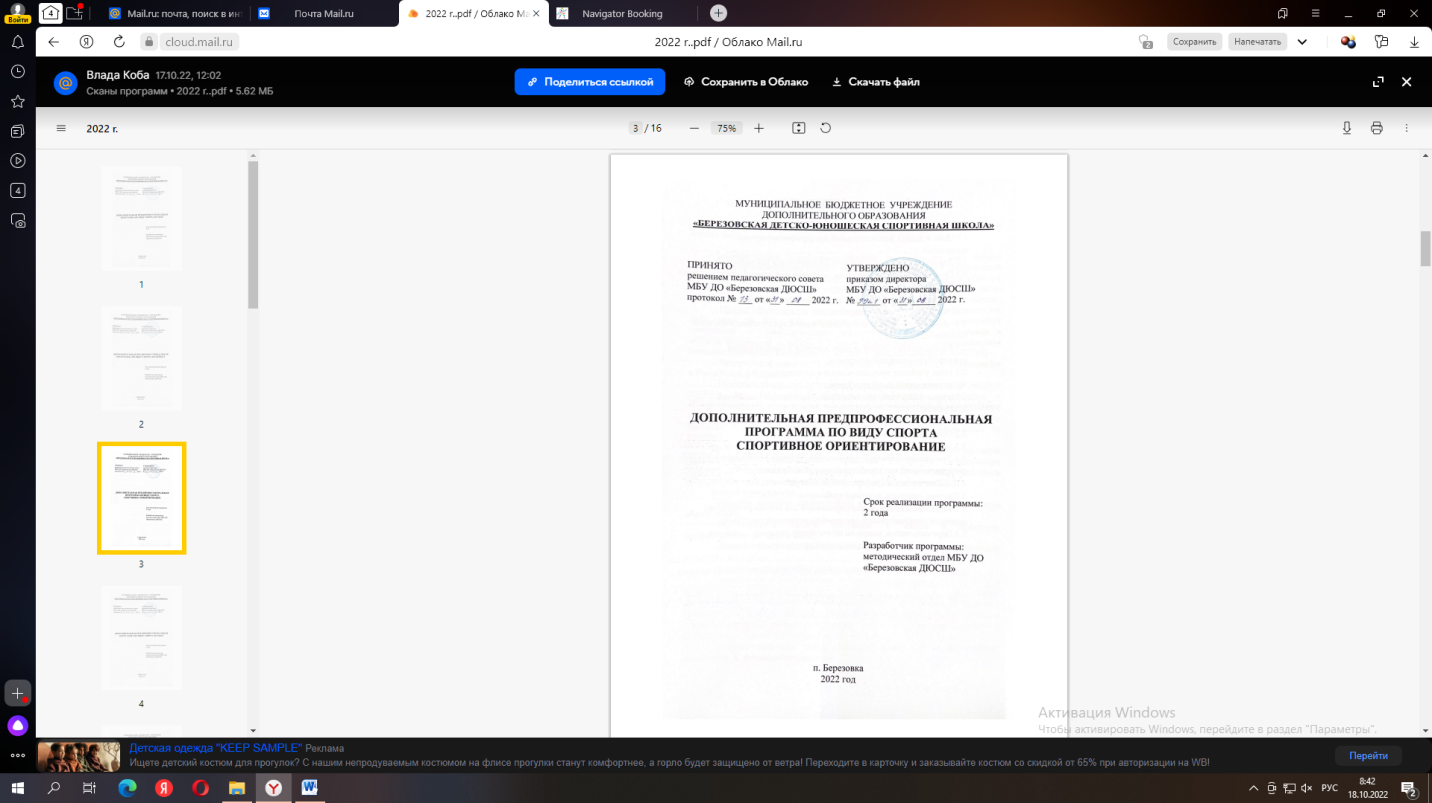 ДОПОЛНИТЕЛЬНОГО ОБРАЗОВАНИЯ «БЕРЕЗОВСКАЯ ДЕТСКО-ЮНОШЕСКАЯ СПОРТИВНАЯ ШКОЛА»ДОПОЛНИТЕЛЬНАЯ ПРЕДПРОФЕССИОНАЛЬНАЯ ПРОГРАММА ПО ВИДУ СПОРТА СПОРТИВНОЕ ОРИЕНТИРОВАНИЕСрок реализации программы: 2 годаРазработчик программы:методический отдел МБУ ДО «Березовская ДЮСШ»п. Березовка2022 годСОДЕРЖАНИЕПОЯСНИТЕЛЬНА Я ЗАПИСКАЦели и задачи дополнительной предпрофессиональной программыДополнительная предпрофессиональная программа по виду спорта спортивное ориентирование (далее – Программа) разработана в соответствии с  учетом  следующих  основополагающих  законодательных, инструктивных  и  программных  документов,  определяющих  основную направленность,  объем  и  содержание  тренировочных  занятий  по  избранному  виду спорта:  - Приказ Министерства спорта Российской Федерации от  23 сентября 2021  года  №  728  «Об  утверждении  Федеральных государственных  требований  к  дополнительным предпрофессиональным программам в области физической культуры и спорта» (зарегистрирован Министерством юстиции Российской Федерации 12.10.2021 г., регистрационный № 65381).- Федеральный закон от 29 декабря 2012 г. № 273-ФЗ «Об образовании в Российской Федерации».- Приказом Министерства спорта Российской Федерации от 27 декабря 2013 г. № 1125 «Об утверждении особенностей организации и осуществления образовательной, тренировочной методической деятельности в области физической культуры и спорта» (зарегистрирован Министерством Юстиции Российской Федерации 5 марта 2014 г., регистрационный № 31522).Цель программы: создание  необходимых  условий,  способствующих  разностороннему, гармоничному  развитию  личности,  укреплению  здоровья  обучающихся,  освоению физической  и  спортивной  подготовки  посредством  занятий  в  области  физической культуры и спорта.  Задачи программы: - укрепить здоровье, сформировать культуру здорового и безопасного образа  жизни;  - сформировать  навыки  адаптации  к  жизни  в  обществе,  профессиональной  ориентации;  - получить  начальные  знания,  умения,  навыки  в области  физической  культуры  и спорта;  - удовлетворить потребности в двигательной активности;  - подготовить  к  поступлению  в  профессиональные  образовательные организации  и  образовательные  организации  высшего  образования, реализующие  основные  образовательные  программы  среднего профессионального  и  высшего  образования  по  укрупненным  группам специальностей и направлений подготовки в сфере образования и педагогики, в области физической культуры и спорта;- отобрать одаренных  детей,  создать  условия  для  их  физического  воспитания  и  физического развития;  - подготовить обучающихся к освоению этапов спортивной подготовки.Программа по своей направленности является физкультурно-спортивной и направлена на:-  выявление,  развитие  и  поддержку  талантливых  обучающихся,  а  также  лиц, проявивших выдающиеся способности; - удовлетворение  индивидуальных  потребностей  в  занятиях  физической культурой и спортом;  укрепление здоровья, формирование культуры здорового и безопасного образа жизни; - обеспечение  духовно-нравственного,  гражданско-патриотического,  военно-патриотического, трудового воспитания обучающихся;  - профессиональную ориентацию обучающихся; - создание условий для физического образования, воспитания и развития детей; -  формирование  знаний,  умений,  навыков  в  области  физической  культуры  и спорта, в том числе в избранном виде спорта; -  подготовку  к  освоению  этапов  спортивной  подготовки,  в  том  числе  в дальнейшем по программам спортивной подготовки; -  подготовку  одаренных  детей  к  поступлению  в  образовательные  организации, реализующие  профессиональные  образовательные  программы  в  области  физической культуры и спорта; -  организацию  досуга  и  формирование  потребности  в  поддержании  здорового образа жизни; -  на  профессиональную  ориентацию  к  поступлению  на  обучение  в профессиональные организации и образовательные организации высшего образования.  1.2  Характеристика спортивного ориентирования как вида спортаСпортивное  ориентирование   –   вид  спорта,  в  котором  спортсмены,  используя спортивную карту и компас, проходят неизвестную им трассу через контрольные пункты, расположенные  на  местности.  Результаты,  как  правило,  определяются  по  времени прохождения дистанции (в определенных случаях —   с учетом штрафного времени) или по количеству набранных очков.  Специфика  спортивного  ориентирования  заключается  в  том,  что  во  время прохождения  дистанции  спортсмен  находится  один  в  лесу,  при  этом  он  не  просто передвигается  по  лесу  на  высокой  скорости,  но  и  совершает  сложные  мыслительные операции, необходимые ему для чтения карты, выбора оптимального пути передвижения.  Выделяют следующие виды спортивного ориентирования:  •  Ориентирование бегом Соревнования по спортивному ориентированию бегом проводятся в большом количестве разных дисциплин, например: заданное   направление   («ЗН»), по выбору («ВО»).  •  Ориентирование на лыжах  Соревнования  по  спортивному  ориентированию  на  лыжах  проводятся  в  условиях устойчивого  снежного  покрова  в  дисциплинах:  заданное  направление,  маркированная трасса  и  в  комбинации  этих  видов.  Соревнования  в  заданном  направлении  проводятся   с  использованием  специальной  карты,  на  которую  нанесены  лыжни,  а  также  показаны виды лыжней в отношении   скорости передвижения на лыжах.  •  Ориентирование на велосипедах Соревнования  по  спортивному  ориентированию  на  велосипедах  проводятся   в  дисциплинах:  заданное  направление,  по  выбору  или  в  комбинации  этих  видов. Спортивная карта показывает виды дорог в отношении скорости проезда на велосипеде.  Спортивное ориентирование   позволяет развивать качественные свойства учащихся, которые  приобретаются  в  процессе  занятий  и  проявляются,  прежде  всего,   в  положительном  отношении  учащихся  к  занятиям  двигательной  (физкультурной) деятельностью, накоплении необходимых знаний, а также в умении использовать занятия спортивным  ориентированием  для  удовлетворения  индивидуальных  интересов  и  потребностей,  достижения  личностно  значимых  результатов  в  физическом совершенстве.  При  занятиях  спортивным  ориентированием  вырабатываются  такие необходимые  человеку  качества,  как  самостоятельность,  решительность, целеустремленность, настойчивость при достижении цели, умение владеть собой, быстрая реакция, эффективное мышление в условиях больших физических нагрузок.  Ориентирование на местности сочетает в себе физические и умственные нагрузки на фоне положительных  эмоций  в  постоянно  меняющихся  внешних условиях, а также требует от спортсменов быстрой и точной оценки сложившейся ситуации и умения мыслить в условиях больших физических нагрузок.Спортивное ориентирование относится к циклическим видам спорта с преимущественными проявлениями выносливости. В нем много общего с легкоатлетическим кроссовым бегом, лыжными гонками. Однако есть и принципиальные отличия. Это – выраженная неравномерность передвижения – от быстрых ускорений до полных остановок. Наиболее существенной особенностью передвижения в ориентировании на местности следует считать то, что он является только вспомогательным средством, а не смыслом соревнований, как в легко атлетике и других циклических видах спорта. Продолжительность обучения, минимальный возраст для зачисления на обучение, наполняемость группПродолжительность  обучения  по  программе  составляет  2  года  для углубленного уровня обучения.  Программа  обеспечивает  непрерывность  образовательного  процесса. Программа может быть реализована в сокращенные сроки.Таблица 1 – Соотношения минимального возраста и количества обучающихся уровню обученияПланируемые результаты освоения дополнительной предпрофессиональной программыПеревод  обучающихся  по  годам  обучения  (уровням)  реализации программы  осуществляется  на  основании  результатов  промежуточной аттестации  и  с  учетом  результатов  их  выступлений  на  официальных спортивных соревнованиях. По итогам промежуточной аттестации и решению педагогического совета обучающиеся могут быть оставлены на повторный год обучения.   Результатом  освоения  образовательной  программы  (дополнительной предпрофессиональной) является: В  предметной  области  «теоретические  основы  физической  культуры  и спорта» для углубленного уровня: - знание истории развития избранного вида спорта; - знание  значения  занятий  физической  культурой  и  спортом  для  обеспечения - высокого качества жизни; - знание этических вопросов спорта; - знание  основ  общероссийских  и  международных  антидопинговых  правил; - знание  норм  и  требований,  выполнение  которых  необходимо  для  присвоения - соответствующих  спортивных  званий  и  спортивных  разрядов  по  избранному виду спорта, а также условий выполнения этих норм и требований; - знание  возрастных  особенностей  детей  и  подростков,  влияния  на  спортсмена занятий избранным видом спорта; - знание основ спортивного питания. В предметной области «общая и специальная физическая подготовка» для углубленного уровня: - укрепление  здоровья,  разностороннее  физическое  развитие,  способствующее улучшению приспособленности организма к изменяющимся условиям внешней среды; - повышение  уровня  физической  работоспособности  и  функциональных возможностей организма, содействие гармоничному физическому развитию как основы специальной физической подготовки; - развитие способности к проявлению имеющегося функционального потенциала в специфических условиях занятий по избранному виду спорта; - специальная  психологическая  подготовка,  направленная  на  развитие  и совершенствование психических функций и качеств, которые необходимы для успешных занятий избранным видом спорта. В предметной области «основы профессионального самоопределения» для углубленного уровня: - формирование социально-значимых качеств личности; - развитие  коммуникативных  навыков,  лидерского  потенциала,  приобретение опыта работы в команде (группе); - развитие  организаторских  качеств  и  ориентация  на  педагогическую  и тренерскую профессии; - приобретение  практического  опыта  педагогической  деятельности, предпрофессиональная подготовка обучающихся; - приобретение опыта проектной и творческой деятельности.В предметной области «вид спорта» для углубленного уровня:  - обучение  и  совершенствование  техники  и  тактики  избранного  вида  спорта; - освоение комплексов специальных физических упражнений; повышение уровня физической,  психологической  и  функциональной  подготовленности, обеспечивающей успешное достижение планируемых результатов; - знание  требований  федерального  стандарта  спортивной  подготовки  по избранному  виду  спорта;  формирование  мотивации  к  занятиям  избранным видом спорта; - знание официальных правил соревнований по избранному виду спорта,  правил  судейства;  опыт  участия  в  физкультурных  и  спортивных  мероприятиях. В предметной области «различные виды спорта и подвижные игры» для углубленного уровня: - умение  точно  и  своевременно  выполнять  задания,  связанные  с  правилами избранного вида спорта и подвижных игр; - умение развивать физические качества по избранному виду спорта средствами других видов спорта и подвижных игр; - умение  соблюдать  требования  техники  безопасности  при  самостоятельном выполнении упражнений; - приобретение навыков сохранения собственной физической формы. В предметной области «судейская подготовка» для углубленного уровня: - освоение  методики  судейства  физкультурных  и  спортивных  соревнований  и правильного ее применения на практике; - знание этики поведения спортивных судей; - освоение квалификационных требований спортивного судьи, предъявляемых к квалификационной категории  «юный  спортивный судья» по избранному  виду спорта.В  предметной  области  «спортивное  и  специальное  оборудование»  для углубленного уровня: - знание  устройства  спортивного  и  специального  оборудования  по  избранному виду спорта; - умение  использовать  для  достижения  спортивных  целей  спортивное  и специальное оборудование; - приобретение  навыков  содержания  и  ремонта  спортивного  и  специального оборудования.УЧЕБНЫЙ ПЛАН РЕАЛИЗАЦИИ ДОПОЛНИТЕЛЬНОЙ ПРЕДПРОФЕССИОНАЛЬНОЙ ПРОГРАММЫУчебный план многолетней подготовки обучающихся - это основополагающий документ,  определяющий  распределение  временных  объемов  основных  разделов подготовки  обучающихся  по  возрастным    годам  обучения.  При  составлении  учебного плана  следует  исходить  из  специфики  спортивного ориентирования,  возрастных  особенностей обучающихся, основополагающих положений теории и методики спортивного ориентирования.Таким  образом,  при  составлении  учебного  плана  многолетней  подготовки обучающихся реализуются принципы преемственности и последовательности учебного процесса,  создаются  предпосылки  к  решению  поставленных  перед  каждым  годом обучения задач. Основными формами учебно-тренировочного процесса являются: - тренировочные занятия с группой;- индивидуальные тренировочные занятия;- самостоятельная работа обучающихся по индивидуальным планам;- тренировочные сборы;- участие в спортивных соревнованиях и иных мероприятиях;- инструкторская и судейская практика;- медико-восстановительные мероприятия;- промежуточная и итоговая аттестация. Календарный учебный график освоения дополнительной предпрофессиональной программы2.2 План учебного процесса освоения дополнительной предпрофессиональной программы2.3. Расписание учебных занятийУТВЕРЖДЕНПриказом директораМБУ ДО «Березовская ДЮСШ»№99п7 от 31.08.2022	На основании примерного учебного плана Программы, Учреждение ежегодно разрабатывает годовой учебный план с учетом объема тренировочной нагрузки в неделю, установленного исходя из имеющихся условий реализации Программы применительно к каждому уровню обучения.Учебный план разработан из учета 42 учебных недель и с учетом максимального объема тренировочной нагрузки в неделю, установленного действующим законодательством об образовании. Непрерывность освоения обучающимися Программы и их спортивной подготовки в каникулярный период обеспечивается следующим образом: в физкультурно-спортивных или спортивно-оздоровительных лагерях (центрах), а также в спортивно - образовательных центрах; участием обучающихся в тренировочных сборах, проводимых учреждением и иными образовательными и физкультурно-спортивными организациями; самостоятельная работа по индивидуальным планам.Продолжительность  одного  тренировочного  занятия  рассчитывается  в академических  часах  (45  мин)  с  учетом  возрастных  особенностей  и  уровня подготовки обучающихся. График проведения тренировочных занятий по группам подготовки устанавливается локальным нормативным актом Учреждения.Организация тренировочного процесса начинается с комплектации групп в сентябре  месяце.  Однако  это  не  исключает  возможности  приема  в  группу  на протяжении всего учебного года при наличии вакантных мест. Приём детей ведется с допуском от врача, разово в течении года проводится диспансеризация для обучающихся не ниже базового уровня 3 года обучения. Поступающие  сдают  приёмные  тесты  для  создания  однородных  по физическому  развитию  и  уровню  подготовки  групп.  В  конце  учебного  года проводится промежуточная аттестация в форме сдачи контрольно-переводных нормативов  по  общефизической  и  технической  подготовке  для  перевода  на следующий уровень. МЕТОДИЧЕСКАЯ ЧАСТЬ ДОПОЛНИТЕЛЬНОЙ ПРЕДПРОФЕССИОНАЛЬНОЙ ПРОГРАММЫ3.1 Содержание и методика работы по предметным областям Теоретические  знания  могут  сообщаться  в  ходе  специально организованных лекций, бесед, теоретических занятий, тренировочных занятий. Необходимо  также  предусмотреть  самостоятельное  изучение  специальной литературы  по  различным  вопросам  спортивного ориентирования  и  другим  разделам теоретической  подготовки.  Необходимо,  чтобы  спортсмены  хорошо  знали правила  соревнований,  умели  вести  дневник  тренировки  и  проводить  анализ занятий  и  тренировочного  процесса.  Большое  значение  имеет  изучение  основ методики тренировки – планирование круглогодичной  тренировки по циклам, этапам  и  периодам,  перспективное  планирование,  а  также  методика  развития физических  качеств  (выносливости,  силы,  быстроты,  ловкости,  гибкости) применительно  к  спортивному ориентированию.  Кроме  этого,  спортсмены  изучают  технику  и тактику  своего вида спорта,  основные  приемы,  технические  приемы  и  тактические действия,  что  позволяет  научно  обоснованно  подходить  к анализу техники и к методике ее изучения и совершенствования. В юношеском возрасте из всего объема теории необходимо дать первые сведения по гигиене занятий и экипировке, а также минимум знаний по технике, методике обучения и  тренировке.  Из  года  в  год  увеличиваются  объем  и  глубина  теоретических сведений, сообщаемых юным ориентировщикам.  Для  получения  теоретических  знаний  очень  важно  приучить обучающегося  к  самостоятельному  изучению  литературы.  Необходимо регулярно рекомендовать доступную для их  уровня понимания популярную и методическую  литературу.  Контроль  за  этим  осуществляется  в  виде собеседования,  контрольных  вопросов  и  обсуждения  в  группе.  По  окончанию обучения обучающиеся проходят тестирование.Теоретическая  подготовка  имеет  немаловажное  значение  в  подготовке ориентировщиков.  Главная  ее  задача  состоит  в  том,  чтобы  научить  спортсмена осмысливать  и  анализировать  действия  на  соревновательной площадке  как  свои,  так  и  соперника,  не  механически  выполнять  указания  тренера,  а  творчески подходить  к  ним.  Начинающих  ориентировщиков  необходимо  приучить  посещать соревнования,  изучать  техническую  и  тактическую  подготовленность соперников,  следить  за  действиями  судей,  их  реакцией  за  действиями спортсменов  просматривать  видеоматериал  по  спортивному ориентированию  и  спортивные репортажи.  Теоретические знания должны  иметь  определенную  целевую  направленность:  вырабатывать  у  занимающихся  умение  использовать  полученные  знания  на  практике  в условиях тренировочных занятий. Учебный материал распределяется на весь период  обучения.  При  проведении  теоретических  занятий  следует  учитывать возраст занимающихся и излагать материал в доступной форме.  Теоретическая подготовка включает  себя следующие темы: История развития спортивного ориентирования: понятие спорт, классификации, особенности исторического развития спортивного ориентирования. Значение занятий физической культурой и спортом для обеспечения высокого качества жизни: роль физической подготовки для человека, формирование устойчивого понимания и значимости здорового образа жизни, всесторонняя физическая подготовка.Этические вопросы спорта: сущность науки – спортивной этики, понятия и социальные явления, как этика, мораль, нравственность, культура, спорт, спортивная культура, олимпизм, олимпийская культура, олимпийское движение, нравственное воспитание.Основы общероссийских и международных антидопинговых правил: область применения правил, общероссийская антидопинговая организация, общероссийские спортивные федерации, определение допинга, нарушение антидопинговых правил .Нормы и требования, выполнение которых необходимо для присвоения соответствующих спортивных званий и спортивных разрядов по избранному виду спорта, а также условий выполнения этих норм и требований: содержание норм, требований и условий их выполнения, порядок присвоения спортивных званий, спортивных разрядов, лишения, восстановления спортивных званий, спортивных разрядов. Возрастные особенности детей и подростков, влияние на спортсмена занятий избранным видом спорта: возрастные периоды, физическая и техническая подготовленность в спортивном ориентировании, особенности детей и подростков, психологическая подготовленность.Основы спортивного питания: правила спортивного питания, виды, разновидности и формы питания.Физическая подготовка - это организованный процесс, направленный на: - всестороннее  развитие  организма  обучающихся  -  укрепление  опорно-связочного  аппарата,  сердечно-сосудистой  и  дыхательной  систем, совершенствование деятельности вегетативной и центральной нервной систем; - укрепление здоровья и повышение работоспособности; - развитие  физических  качеств,  необходимых  для  успешного  освоения техники  в  спортивном ориентировании  и  исполнение  их  с  требуемым  качеством:  амплитудой, скоростью, силой и др. Физическая подготовка по предметным областям делится на общую физическую подготовку, вид спорта, различные виды спорта и подвижные игры.Основы профессионального самоопределенияЦель - формирование системы профессиональной ориентации обучающихся, отвечающей требованиям рынка труда; обеспечение психолого-педагогического сопровождения для профессиональной самореализации личности. Основные задачи: - выявление и развитие профессиональных наклонностей и способностей обучающихся;- формирование мотивации к получению начального и среднего профессионального образования, выбора профессий; - формирование знаний, умений, навыков, компетенций и компетентностей, определяемых государственными потребностями и возможностями обучающегося, индивидуальными особенностями его развития и состояния здоровья; - формирование первоначальных трудовых навыков в рамках практикоориентированных проектов. Ниже показаны рекомендуемые направления профориентационной работы с обучающимися. 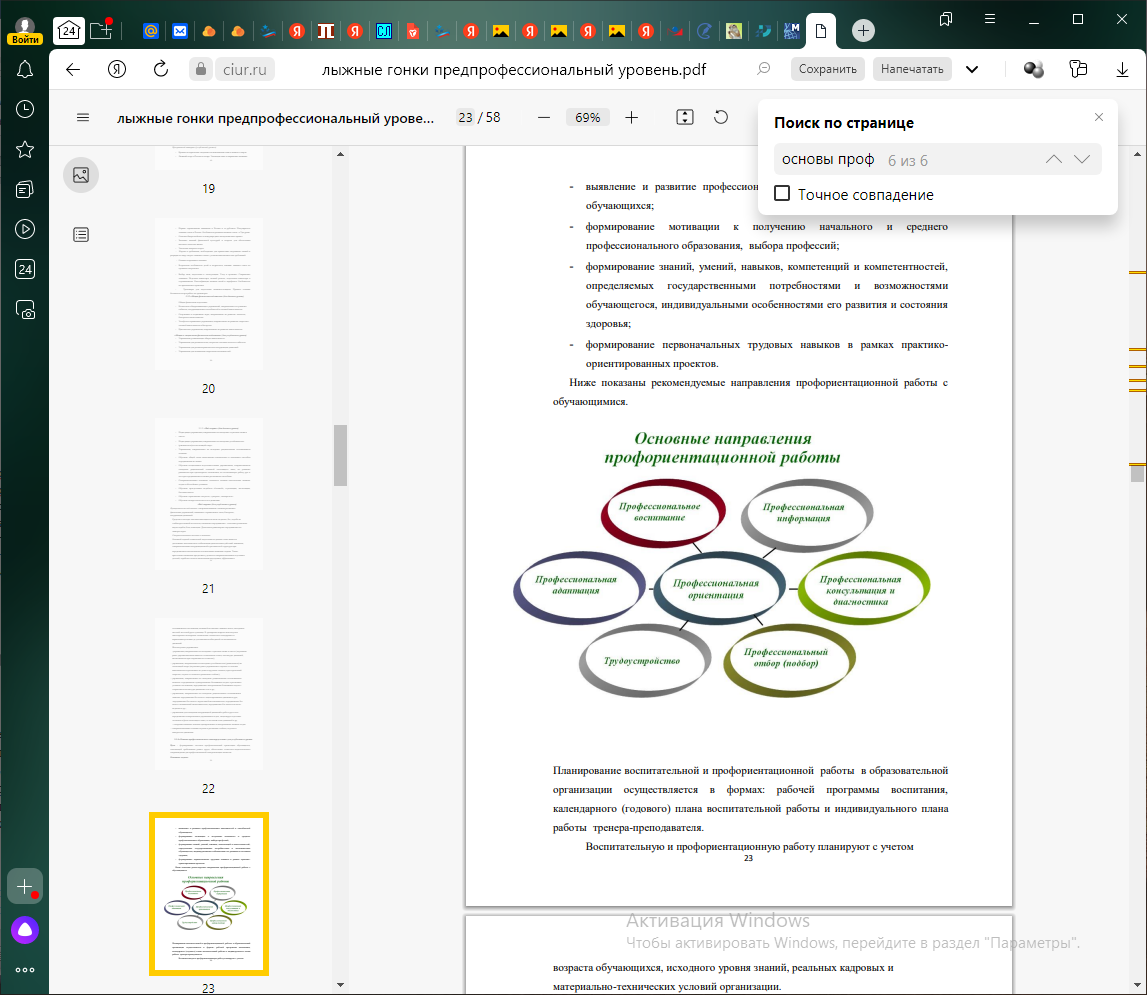 Для оптимизации образовательного процесса, достижения поставленных целей и решения задач необходимо устанавливать конструктивные отношения с родителями (законными представителями) обучающихся.Общая физическая подготовкаОбщая  физическая  подготовка  ориентировщика  должна  быть  направлена  на высокое  развитие  всех  основных  физических  качеств.  Но  не  нужно  ставить знак  равенства  между  равномерным  развитием  всех  физических  качеств спортсмена и его разносторонним физическим развитием. Перед  общей  физической  подготовкой  ориентировщиков  стоят  следующие задачи: - формирование социально значимых качеств личности;- развитие коммуникативных навыков, лидерского потенциала, приобретение опыта работы в команде (группе);- развитие организаторских качеств и ориентация на педагогическую и тренерскую профессии;- приобретение практического опыта педагогической деятельности, предпрофессиональная подготовка обучающихся;- приобретение опыта проектной и творческой деятельности.Разностороннее  физическое  развитие  должно  заключаться  в пропорциональности  развитии  всех  физических  качеств,  которые  необходимы при  занятиях спортивным ориентированием.  Большая  часть  упражнений,  используемых  с  целью повышения  общей  физической  подготовки,  оказывают  разностороннее воздействие  на  организм  спортсмена,  но  в  тот  же  момент  каждое  из  них  в большей  степени  направлено  на  развитие  того  или  иного  качества.  Практические занятия должны проводиться круглогодично. При многолетней тренировке юных спортсменов необходимо соблюдать в строгой последовательности преемственности задач, средств и методов. Также, важное значение имеет принцип целенаправленной разносторонней специальной подготовки, без реализации которого невозможно создать предпосылки для достижения высоких спортивных результатов. При проведении тренировок рекомендуется строго соблюдать постепенность в процессе роста тренировочных нагрузок. Необходимо одновременно и параллельно воспитывать физические качества (координационные способности, скоростно-силовые качества, выносливость, гибкость, объем зрительной памяти) у спортсменов различного возраста. Необходимо предусмотреть рациональное чередование задач тренировки, объема и интенсивности нагрузок, контрольных нормативов и других показателей в различные годы подготовки.Каждый период следующего годичного цикла должен начинаться и завершаться на более высоком уровне тренировочных нагрузок, чем соответствующий период предыдущего годичного цикла. По истечении каждого месяца и года тренер и спортсмен должен суммировать и подвергать анализу данные об объеме и интенсивности тренировочных нагрузок. С этой целью следует использовать простейшие таблицы учета комплекса тренировочных нагрузок.Средствами общей физической подготовки служат общеразвивающие упражнения и занятия другими видами спорта: легкой атлетикой, лыжными гонками, туризмом, гимнастикой, плаванием. К числу общеразвивающих упражнений относятся упражнения, направленные по своему преимущественному воздействию на развитие и воспитание основных физических качеств, укрепление мышц и связок, совершенствование координации движений. Применение общеразвивающих упражнений способствует улучшению функций сердечно-сосудистой, дыхательной и нервной систем. Упражнения  для  рук  и  плечевого  пояса:  Из  различных  исходных  положений  (в основной  стойке,  на  коленях,  сидя,  лежа)  –  сгибание  и  разгибание  рук,  вращения,  махи, отведение  и  приведение,  рывки  одновременно  обеими  руками  и  разновременно,  то  же  во время ходьбы и бега.Упражнения для ног: Поднимание на носки; сгибание ног в тазобедренных суставах; приседания; приведения и махи ногой в переднем и заднем и боковом направлениях; выпады, пружинистые  покачивания  в  выпаде;  подскоки  из  различных  исходных  положений  ног (вместе,  на  ширине  плеч,  одна  впереди  другой  и  т.п.);  сгибание  и  разгибание  ног  в смешанных висах и упорах; прыжки.Упражнения  для  шеи  и  туловища:  Наклоны,  вращения,  повороты  головы;  наклоны туловища,  круговые  вращения  туловищам,  повороты  туловища,  поднимание  прямых  и согнутых  ног  в  положении  лежа  на  спине;  седы  из  положения  лежа  на  спине;  смешанные упоры  в  положении  лицом  и  спиной  вниз;  угол  из  исходного  положения  лежа,  сидя  и  в положении виса; различные сочетания этих движений. В положении лежа - поднимание и опускание ног. Упражнения с партнером.Упражнения  для  всех  групп  мышц:  могут  выполняться  с  короткой  и  длинной скакалкой,  гантелями,  набивными  мячами,  мешочками  с  песком,  резиновыми амортизаторами, палками.Упражнения  для  развития  силы: Упражнения  с  преодолением  собственного  веса: подтягивание из виса, отжимание в упоре, приседания на одной и двух ногах. Преодоление веса  и  сопротивления  партнера.  Переноска  и  перекладывание  груза.  Лазание  по  канату,  лестнице.  Перетягивание  каната.  Упражнения  на  гимнастической  стенке.  Упражнения  со штангой: толчки, выпрыгивания, приседания. Упражнения с набивными мячами.  Упражнения для развития быстроты: Повторный бег по дистанции от 30 до 100 м со старта  с  максимальной  скоростью.  Бег  по  наклонной  плоскости  вниз.  Бег  за  лидером (велосипедист,  более  быстрый  спортсмен).  Бег  с  гандикапом  с  задачей  догнать  партнера. Выполнение общеразвивающих упражнений в максимальном темпе. Бег вперед и спиной вперед. Бег на носках. Бег с изменением направления и скорости.Упражнения  для  развития  гибкости:   Общеразвивающие  упражнения  с  широкой  амплитудой движения. Упражнения с помощью партнера (пассивные наклоны, отведения ног, рук до предела, мост, шпагат). Упражнения с гимнастической палкой или сложенной вчетверо скакалкой:  наклоны  и  повороты  туловища  с  различными  положениями  предметов  (вверх, вперед,  вниз,  за  голову,  на  спину);  перешагивание  и  перепрыгивание;  «выкруты»  и  круги. Упражнения на гимнастической стенке, гимнастической скамейке.Упражнения для развития ловкости: Разнонаправленные движения рук и ног. Кувырки вперед, назад, в стороны с места, с разбега и с прыжка. Перевороты вперед, в стороны, назад. Стойки  на  голове,  руках  и  лопатках.  Прыжки  с  подкидного  мостика.  Упражнения  в равновесии на гимнастической скамейке. Жонглирование двумя-тремя теннисными мячами. Метание мячей в подвижную и неподвижную цель. Метание после кувырков, поворотов. Ходьба на носках, на пятках, в полуприседе, в приседе. Упражнения  типа  «полоса  препятствий»:  с  перелезанием,  пролезанием, перепрыгиванием,  кувырками,  с  различными перемещениями,  переноской  нескольких предметов одновременно (четырех мячей), ловлей и метанием мячей. Упражнения  для  развития  скоростно-силовых  качеств:  Прыжки  в  высоту  через препятствия, планку, в длину с места, многократные прыжки с ноги на ногу, на двух ногах. Перепрыгивание  предметов  (скамеек,  мячей  и  др.),  «чехарда».  Прыжки  в  глубину.  Бег  и прыжки по лестнице вверх и вниз. Бег по мелководью, по снегу, по песку, с отягощениями с предельной  интенсивностью.  Игры  с  отягощениями.  Эстафеты  комбинированные  с  бегом, прыжками,  метаниями.  Метание  гранаты,  копья,  диска,  толкание  ядра.  Групповые упражнения с гимнастической скамейкой. Упражнения для развития общей выносливости: Бег равномерный и переменный 500, 800, 1000 м. Кросс на дистанции для девушек до 3 км, для юношей до 5 км. Дозированный бег по пересеченной местности от 3 мин до 1 часа (для разных возрастных групп).Подвижные игры и эстафеты: Игры с мячом. Игры на внимание, сообразительность, координацию. Игра в теннис большой и малый (настольный), в волейбол. Спортивные  игры  на  время:  баскетбол,  мини-футбол  (для мальчиков и девочек).Туризм: Однодневные походы с использованием мелкомасштабной и крупномасштабной карты. Задачи таких походов на данном этапе подготовки: - приобретение привычки к пребыванию в незнакомом лесу без карты и компаса; - обретение уверенности в ситуации «один в незнакомом лесу»; - выработка навыков нахождения путей выхода из незнакомого леса.Вид спорта. Спортивное ориентирование.Техника и тактика спортивного ориентирования тесно связана с топографией, памятью, вниманием и мышлением спортсмена. Поэтому данное положение обуславливает проведение ряда практических занятий в учебном классе, который должен быть специально оборудован. Специальная физическая подготовка: Направлена на воспитание физических качеств, специфических для спортсменов-ориентировщиков: специальной выносливости, быстроты, ловкости, силовой выносливости. Упражнения для развития выносливости: Бег в равномерном темпе по равнинной и слабопересеченной местности. Бег с картой. Ходьба на лыжах на дистанции от 2 до 8 км. Туристские походы. Упражнения на развитие быстроты: Бег с высокого и низкого старта на дистанции 30, 60 метров. Челночный бег. Бег на месте в быстром темпе с высоким подниманием бедра. Эстафеты с элементами спортивного ориентирования. Упражнения на развитие ловкости: Ходьба по гимнастической скамейке, кувырки. Прыжки в высоту через планку, скамейку, поваленное дерево с одной и двух ног. Спрыгивание вниз с возвышения. Упражнения на равновесие. Слалом между деревьями. Упражнения для развития силы и силовой выносливости: Сгибание и разгибание рук лежа на гимнастической скамейке. Поднимание туловища из положения лежа. Приседания на двух ногах. Прыжки и многоскоки на одной и двух ногах. Упражнения  служат  отработке  на  местности  отдельных  элементов  техники ориентирования:  действия  на  старте,  действия  на  КП,  передвижение  по  линейным ориентирам, бег по азимуту и т.д., а также упражнения, позволяющие совершенствовать технику  передвижений.  Если  рассматривать  технику  выполнения  приемов ориентирования, то это всевозможные упражнения с неполной картой, бег по «коридору» (белый лист с кусочками карты), бег по «белому листу». Сюда относятся все упражнения, выполняемые с картой и компасом на разнохарактерной местности. К числу специально-подготовительных  относятся  также  имитационные  упражнения.  Для  спортсмена-ориентировщика  это  имитация  лыжных  ходов.  Общеподготовительные упражнения нацелены  на  всестороннее  гармоническое  развитие  спортсмена  и  совершенствование необходимых  ориентировщику  физических  способностей.  В  качестве общеподготовительных  могут  использоваться  упражнения  из  других  видов  спорта (легкой  атлетики,  плавания,  спортивных  игр,  гимнастики  и  т.д.).  Это  упражнения  для развития силы различных мышечных групп (отжимания, подтягивания, прыжки, и т. д.), упражнения  для  развития  быстроты  (подвижные  игры,  эстафеты),  упражнения  для воспитания  координационных  способностей  (элементы  спортивной  гимнастики, различные полосы препятствий и т.д.).Упражнения для развития ловкости у юных ориентировщиков.Уровень развития ловкости в стандартных условиях определяется с помощью теста "Бег с  изменением  направления". На  расстоянии  2,5  м  по  прямой  от  линии  старта  и  до  линии финиша крепится флажок. От флажка на таком же расстоянии (2,5 м) вперед, вправо и влево на гимнастических матах устанавливаются ворота (ширина - 80 см, высота - 30 см): справа - № 1, впереди по ходу  движения  -№ 2 и  слева  - № 3. По сигналу занимающийся  бежит до флажка, огибает его слева и бежит к воротам № 1, перепрыгивает через них, делает поворот кругом,  выполняет  кувырок  с  прыжка  через  ворота,  бежит  к  флажку,  обегает  его  слева  и бежит к воротам № 2, выполняя те же задания, затем к воротам № 3, после чего финиширует (направляясь  к  той  же  линии,  откуда  начинался  старт).  Оцениваются  время  и  качество выполнения  задания:  5  баллов  - время  выполнения  до  18  с  при  технически  правильном выполнении  прыжка  через  ворота  (толчком двумя  ногами,  не  задевая  ворот)  и  кувырка вперед с прыжка (толчком двумя ногами, высокая фаза полета; круглый, слитный перекат); 4 балла -  до  20  с,  небольшие  погрешности  при  выполнении  прыжка  через  ворота (незначительное касание ворот) и кувырка (недостаточно слитный перекат после выполнения кувырка с прыжка); 3 балла  - до 22 с, одна существенная ошибка при выполнении  прыжка через ворота - недостаточная траектория прыжка и касание мата затылком при выполнении кувырка. Упражнения  для  развития  специальной  выносливости.  Многократные  повторения упражнений  в  беге,  прыжках,  технико-тактических  упражнениях  с  различной интенсивностью  и  различной  продолжительностью  работы  и  отдыха.  Круговая  тренировка (скоростно-силовая,  специальная).   Ориентирование  –  это  тяжелая  физическая  работа, совмещенная  с  интенсивной  интеллектуальной  деятельностью  (запоминание,  восприятие, анализ,  выбор  тактики  прохождения,  иногда  счет  расстояния  –  и  все  это  в  оптимальном беговом  режиме).  Зависимость  умственной  работы  от  интенсивности  физической деятельность. Из многообразия традиционных физических  упражнений выделим несколько наиболее важных для спортивного ориентирования:1. Бег через лес с равной интенсивностью. 2. Бег через болото. 3. Бег по колено в воде. 4. Бег по песку. 5. Бег в подъем с равной интенсивностью. 6. Бег с волокушей. 7. Бег с отягощением (утяжеленный пояс). 8.  Бег по лестнице. 10. Бег по лесу в тяжелой обуви. 11. Бег по склону «по горизонтали». 12. Бег по склону «серпантином». 13. Бег через кустарники. 14. Многоскоки по грунту и песку. 15. Преодоление препятствий по узкой опоре. 16. Всевозможные варианты прыжков со скакалкой, с отягощением и без него. 17. Преодоление на скорости искусственных и естественных препятствий. 18.  Бег  с  изменением  расстояния  в  разных  условия  (песок,  кустарник,  подъем,  спуск, высокотравье) . В  основе  всех  специальных  упражнений  лежит  бег,  потому  что  именно  быстрое передвижение определяет результат в ориентировании.Техническая подготовка:На данном этапе обучения целью технико-тактической подготовки является отработка технических приемов ориентирования на соревновательной и выше соревновательной скоростях.Держание карты. Держание компаса. Сопоставление карты с местностью. Измерение расстояний на местности парами шагов. Определение точки стояния. Простейшая топографическая съемка местности вдоль линейных ориентиров. Ориентирование вдоль линейных ориентиров. Ориентирование при смене направления вдоль линейных ориентиров. Чтение объектов с линейных ориентиров. Взятие КП, расположенных в пределах видимости от линейных ориентиров. Выбор варианта движения между КП. Ориентирование на коротких этапах с тормозными ориентирами. Кратчайшие пути, срезки. Передвижение классическими лыжными ходами, коньковым ходом. Обучение технике спуска со склонов в высокой, основной и низкой стойках. Обучение преодолению подъемов «елочкой», «полуелочкой», «лесенкой», ступающим шагом. Обучение поворотам на месте и в движении. Измерение расстояний на местности (шагами, по времени, визуально). Развитие глазомера. Спортивный компас. Приемы пользования компасом. Определение сторон горизонта по компасу. Определение точки стояния. Движение по азимуту, Определение и контроль направлений с помощью компаса и карты, по объектам местности, по углу пересечения линейных объектов и углу схода с них.          Тактическая подготовка: Память и внимание в спортивном ориентировании. Интенсивность внимания. Распределение внимания. Переключение внимания. Устойчивость внимания. Методика повышения уровня умственной работоспособности. Выбор варианта движения на этапах дистанции в процессе гонки. Запоминание отрезков варианта движения с фрагментом карты. Сопоставление информации карты с местностью, и наоборот. Контроль и оценка расстояний. Контроль направления движения - ориентирование карты относительно местности.Планирование путей прохождения дистанции при использовании линейных ориентиров. Выбор пути движения между КП. Использование соперника при выходе на КП. Раскладка сил на дистанции соревнований. Особенности тактики в различных видах соревнований по ориентированию. Местность, её классификация, изображение рельефа при помощи горизонталей. Развитие навыков беглого чтения карты. Развитие «памяти карты». Специальные упражнения для развития памяти, внимания, мышления. Снятие азимута. Движение по азимуту. Технические приемы и способы ориентирования. Грубое ориентирование на длинных этапах с тормозными ориентирами. Точное ориентирование на коротких этапах. Ориентирование с использованием крупных форм рельефа. Тактические действия на соревнованиях с большим количеством групп, с ограниченным количеством групп, действия в стартовом городке. Тактика при выборе пути движения. Опорные, тормозные, ограничивающие, рассеивающие ориентиры, линейные ориентиры. Подход и уход с контрольного пункта. Раскладка сил на дистанцию.Инструкторская и судейская практика.1. Составление конспекта занятия и практическое проведение занятий. 2. Участие в роли судьи старта, финиша по спортивному ориентированию. 3. Участие в роли начальника дистанции. 4.  Проведение  тренировочных  занятий  в  младших  группах  под  наблюдением тренера.5. Участие  в  судействе  официальных  соревнований  в  роли    судьи      или  в  составе секретариата. 6. Уметь составить положение для проведения первенства. Различные виды спорта и подвижные игры.Подвижные  игры  очень  эмоциональный  вид  деятельности,  доступный  для  детей любого  возраста.  Игры  способствуют  развитию  физических,  нравственных,  волевых, моральных  качеств.  В  игровой  деятельности  ребенок  овладевает  такими  жизненно-необходимыми качествами, как самостоятельность, настойчивость, целеустремленность и др. Игра  является  средством  воспитания  и  обучения,  с  помощью  игровой  деятельности  дети познают  роль  взаимоотношений.  В  игре  каждый  испытывает  свои  способности,  знания, познает  свои  силы.  Иными  словами,  игра  развивает  сознание,  мышление,  творческие возможности.  Подвижные  игры  следует  применять  на  тренировках  постоянно,  используя различные  варианты,  что  поможет  сформировать  у  занимающихся  прочные навыки. Подвижные  игры  способствуют  обучению,  закреплению  и  совершенствованию отдельных  элементов  спортивной  техники,  а  также  содействуют  воспитанию  физических качеств,  необходимых  для  любого  вида  спорта.  Игры  для  обучения  и  совершенствования технико-тактических навыков:  Игры для обучения и совершенствования перемещений:   «С  КОЧКИ  НА  КОЧКУ».  Группу  делится  на  две  команды,.  участники  каждой  из  них  получают порядковые номеpa. Для каждой команды устанавливают «кочки» (два ряда кружков диаметром не более 30 см). По сигналу  первые номера  команд,  прыгая с  «кочки»  на  «кочку»,  преодолевают  «болото».  За  каждого оступившегося участника команда получает штраф в 5 с. После того как первые номера преодолеют «болото», они быстро возвращаются на старт для передачи эстафеты своим товарищам по команде, которые выполняют то  же  задание.  Команда-победительница  определяется  суммарной  величиной  времени,  затраченного  на преодоление «болота», включая штраф за каждого оступившегося участника.  «БЫСТРЫЕ ПЕРЕБЕЖКИ». Участники строятся в шеренги лицом друг к другу за лицевыми линиями площадки.  По  сигналу  игроки  команды  стремятся  быстрее  перебежать  за  противоположную  линию. Выигрышное очко присуждается той команде, игроки которой в полном составе выполнят задание, возьмутся за руки и громко скажут «Есть!». Выполнить 12–15 перебежек с интервалами для отдыха. Побеждает команда, набравшая большее количество очков. Перед стартом следует соответственно разомкнуть игроков, чтобы во время  движения  не  было  столкновений.  Каждый  участник  должен  обежать  своего  соперника  с  правой стороны. Игру можно видоизменить, изменив исходное положение участников (из положения низкого старта; сидя на полу, находясь спиной к направлению движения, находясь в положении упора лежа и т. д.), а также виды передвижения, включив дополнительные препятствия.  «ПЕРЕПРАВА ЧЕРЕЗ БОЛОТО». Группа делится на две команды. Маркировкой размечается начало и конец «болота». Команды выстраиваются в две колонны на старте в 15-20 м от линии начала «болота».Выдаются капитанам команд приспособление для перехода по «болоту» - (два листа диаметром не более 30 см). По команде капитаны бегут до линии, обозначающей начало «болота», и, перекладывая поочередно с места на место листы, переходят по ним «болото», не касаясь земли ногами. Закончив переправу, быстро возвращаются на старт для передачи листов. Так же действуют следующие участники игры. Побеждает команда, закончившая эстафету первой.   «ПОГРАНИЧНИКИ  И  ПАРАШЮТИСТЫ».  Игра  проводится  на  площадке  10X20  м.  Участники делятся  на  команды  по  6–8  человек.  По  жребию  играющие  одной  команды  становятся  «пограничниками», остальные  –  «парашютистами».  Первые  становятся  в  центре  площадки  и  берутся  за  руки,  образуя  цепь; остальные  произвольно  располагаются  на  площадке.  По  сигналу  руководителя  «пограничники»  начинают ловить  «парашютистов».  Пойманным  считается  тот,  кого  окружили  «пограничники»  (крайние  в  шеренге играющие  сомкнули  вокруг  него  руки). За  это  «пограничникам»  начисляется  очко;  пойманный  продолжает играть.  Через  две  минуты  смена  ролей.  Выигрывает  команда,  набравшая  больше  очков.  «Парашютист», вышедший за  пределы  площадки, считается пойманным,  и команде  «пограничников»  начисляется очко.  Во время ловли «пограничники» не имеют права размыкать руки. Иначе ловля не засчитывается. «Парашютисты» не имеют права разрывать цепь, но могут выскальзывать из-под рук, увертываться. Вариант. «Парашютисты» с  ведением  мяча  убегают  от  «пограничников».  «Парашютист»  считается  пойманным,  если  «пограничники» выбили у него мяч.  «ПУСТОЕ  МЕСТО».  Играющие  образуют  круг.  Выбирается  водящий,  который  бежит  по  кругу  (с внешней стороны), дотрагивается до одного из игроков, после чего бежит в обратную сторону. Вызванный устремляется  в  противоположную  сторону.  Встретившись,  играющие  приветствуют  друг  друга,  пожимая руки,  продолжают  бег  в  том  же  направлении  и  стремятся  занять  свободное  в  круге  место.  Прибежавший вторым продолжает водить. Побеждает игрок, который не побывал в роли водящего, то есть все время занимал место первым. При встрече игроки обязательно должны выполнить условное задание (подать друг другу руки, присесть и т. д.). Этим снижается темп игры во избежание травм. Вариант. У каждого игрока и водящего мяч. Упражнение выполняется с ведением. При встрече игроки должны поменяться мячами.  «ЛОВЛЯ  ПАРАМИ».  Выбирается  пара  «ловцов»,  которые,  взявшись  за  руки,  начинают  ловить остальных игроков, бегающих по площадке. Игрок считается пойманным, если ловцы сомкнули вокруг него руки. Когда в плен попали два игрока, они составляют новую пару. Затем две действующие пары ловят еще по одному игроку, которые составляют третью пару, и т. д. Заканчивается игра, когда на площадке остаются 1–2 участника; их объявляют победителями. Разрешается «выскальзывать» из-под рук ловцов, если те не успели их сомкнуть. Ловцам запрещается хватать играющих руками и силой втягивать в круг.  «ПЯТНАШКИ В ТРОЙКАХ». Участники делятся на тройки. Один – водящий. Его задача – запятнать игрока  1,  которого  прикрывает  игрок  2.  Водящий  старается  обманными  движениями  обойти  игрока  2  и прорваться к игроку 1, который не имеет права отходить от партнера дальше чем на 1 м. Через каждую минуту смена ролей. Выигрывает водящий, который сделает больше касаний. Вариант. То же, но водящий и игроки 1 и 2 выполняют ведение мяча.  «ДОГОНИ  ПАРТНЕРА».  Игроки,  разделившись  на  пары,  располагаются  вдоль  лицевой  линии площадки на расстоянии 1,5–2 м в затылок друг другу. По команде они выполняют различные упражнения из исходного положения, утрудняющего старт для рывка (в приседе, в упоре лежа и т. п.), в быстром темпе. По следующему  сигналу  ученики,  стоящие  первыми,  устремляются  к  противоположной  линии,  а  вторые догоняют их, стараясь запятнать. Если во время  бега  раздается свисток, партнеры останавливаются заранее оговоренным способом (прыжком, тремя шагами и т. д.), после чего поворачиваются и бегут обратно, меняясь ролями. Игрок, запятнавший партнера, получает 2 очка. Игра продолжается 3–4 мин. Победителем считается тот,  кто  набрал  большее  количество  очков.  Вариант.  То  же,  но  у  каждого  игрока  мяч.  Убегающий  после ведения выполняет бросок в ворота с 6-метровой линии.  «КРУГОВАЯ  ОХОТА».  Играют  две  команды.  Каждая  размещается  по  кругу  –  одна  по  внешнему, другая – по внутреннему. По первому сигналу игроки передвигаются приставными шагами (или скачками) в указанном направлении, по второму игроки внешнего круга разбегаются, а стоящие по внутреннему стремятся осалить  тех,  что  стояли  напротив,  преследуя  по  всей  площадке.  Когда  все  игроки  окажутся  пойманными, команды  меняются  ролями  и  игра  повторяется.  Выигрывает  команда,  которая  осалит  соперников  за  более короткое время. Варианты: l. To же, но охотники выполняют ведение мяча. То же, но убегающие имеют мячи и выполняют ведение. То же, но ведение мяча выполняют все игроки.  Игры для обучения и совершенствования ориентирования:  «ЭСТАФЕТА СО СМЕНОЙ СПОСОБОВ  ПЕРЕДВИЖЕНИЯ». Группа выстраивается в две колонны на старте. В 15 м от линии старта обозначается место поворота-устанавливает палочка, а затем объясняет частникам способы передвижения на этапах; первый этап-пригибным шагом, второй-прыжками на левой ноге, третий - прыжками на правой ноге, четвертый - прыжками в приседе, пятый - приставными шагами правым боком, шестой - приставными шагами левым боком. Побеждает команда, первой закончившая эстафету. Эстафетный бег из различных стартовых положений Первый этап - из упора присев лицом к старту, второй - из упора лежа лицом к старту, третий - из положения сидя спиной к старту, четвертый-из упора присев спиной к старту, пятый - из упора лежа ногами к старту, шестой - из положения лежа на спине головой к старту.  Побеждает команда, первой закончившая эстафету.  «ИГРЫ ПО УСЛОВНЫМ ЗНАКАМ»:- Топографический диктант. - Вычерчивание условных знаков на время.  - Вычерчивание условных знаков в сочетании с физической нагрузкой. На стадионе размечается  замкнутая дистанция в 400-500 м и устанавливает на ней три-четыре КП. На каждом КП  вывешивается общие для всех  задания, которые необходимо выполнить:  КП-1 - вычертить и указать название 10 масштабных, 5 внемасштабных, 5 линейных знаков;  КП-2 - составить карту-план размером 5х5 см, используя указанные в карточке знаки;  КП-3 - на основе имеющихся в карточке названий - вычертить условные знаки;  КП-4 - определить и записать на контрольном листе названия указанных в карточке условных знаков.  Для участия занимающийся должен иметь при себе простой карандаш, ластик, листок. «ПОДВИЖНЫЕ ИГРЫ НА ЛЫЖАХ»:     «Скользи дальше».  Основная цель – развитие силы отталкивания, используется в качестве вспомогательного упражнения для учебных заданий в скользящем шаге. «Передача лыжных палок».  Основная цель – развитие быстроты, внимания и  координационных способностей. Используется подводящее упражнение для учебных заданий скоростного движения на лыжах с палками и без палок. «Спуск по снежному склону» - развитие смелости и ловкости. Используется в качестве вспомогательного упражнения для учебных заданий по спускам с горы и др. Интеллектуальные игры и задания : «Города»  -  задача  игры  назвать  город  на  определенную  букву,  продолжить  цепочку,  назвав  город, начинающийся с последней буквы, применяется во время выполнения упражнений на тренажерах, силовых упражнений,  упражнений  на  гибкость  в  периоды  отдыха  между  выполнениями  подходов  упражнений. Вырабатывает устойчивое внимание на фоне  выполнения физических упражнений, эмоционально упрощает выполнение монотонных упражнений, позволяет использовать абстрактное мышление, представляя карту или глобус, повышает интерес к занятиям.«Перевертыши»  -  задача  сводится  к  мысленному  собиранию  «карты-  пазлы»  -  цифры  целой  карты должны совпасть с буквами, обозначенными на «карте-пазл», причем данные карты находятся в разных частях помещения либо площадки проводимого мероприятия. Могут применятся усложняющие выполнение задания физические упражнения. Выполняется на скорость и правильность выполнения. «Морской  бой»  -  картографическая  игра  с  усложненными  заданиями  типа  «Перевертыши»,  только используется вместо карты-пазла - карты- сетки, расчерченные на квадраты с обозначением цифр и букв, как в обычной игре «Морской бой». Также выполняется на скорость и точность.Ребусы, кроссворды,загадки: подбираемые, придумываемые воспитанниками самостоятельно. Каждый выступает в качестве ведущего, задания являются более интересными –выполняет меньшее количество физических упражнений, которые оговариваются заранее. «ИГРЫ  СО  ШТРАФОМ  ПО  ТОПОГРАФИИ». Цель  соревнований  -  проверить  усвоение  навыка «чтения  карты»  местности.  За  5  мин  до  начала  соревнований  устанавливаются    КП  на  местности  .  Затем  - общий старт. Ребята должны пройти (в пргоизвольном порядке) все КП, записать их номера и вычертить на листе  их  ориентиры.  Закончив  работу,  нужно  вернуться  на  финиш  и  сверить  свои  результаты  с  картой-образцом.  За  каждый  неправильно  опознанный  ориентир  -штраф.  Результаты  определяются  по  суммарной величине  времени,  затраченного  на  прохождение  дистанции,  и  штрафа  за  неправильное  опознавание ориентиров на местности.«ИГРЫ ПО ЛИНЕЙНОМУ ОРИЕНТИРОВАНИЮ» Цель соревнований - совершенствование навыков «чтения» местности и карты. Выдаются карты, на которых нанесена линия маршрута движения от старта до финиша.  Местоположения  КП  и  их  число  на  карте  не  указаны.  Строго  придерживаясь  линии  указанного маршрута,  нанесение  местоположение  всех  встречающихся  КП  на  карту.  Руководитель  выдает  участникам соревнований карты с обозначенной на них точкой старта. Ребята стартуют с интервалом в 1 мин, проходят дистанцию по маркировке и наносят на карты местоположение всех встречаемых КП.  «ИГРЫ С ПРОМЕЖУТОЧНЫМ ФИНИШЕМ». Цель соревнований - совершенствование технических навыков  ориентирования.  Соревнования  проводятся  на  укороченных  (600-800  м)  дистанциях,  на  которых установлены  два-три  КП.  После  разбора  и  анализа  допущенных  ошибок  -новый  старт.  За  первое  место  на каждом  промежуточном  финише  участник  ,получает  1  очко,  за  второе-2,  за  третье  -3  и  т.  д.  Победитель соревнований определяется после прохождения всей дистанции по меньшей сумме очков.   «НАНЕСТИ    КП».  1-ый  вариант: Учащимся  раздают  по  2  спортивные  карты,  на  одной (контрольной) отмечены  контрольные  пункты(до  10шт.).  Учащимся  предлагается  за  определённое  время запомнить  на  контрольной  карте  расположение  КП.  Тренер  отбирает  контрольные  карты,  а  учащиеся  по памяти наносят КП на чистую карту. Тренер проверяет точность нанесения КП и количество. Затем учащиеся меняются  и  повторяют  упражнения.2-й  вариант: Эту  игру  можно  проводить  2-мя  командами  в  форме эстафеты. Участник эстафеты в каждой команде имеет свой порядковый номер. Каждый КП а контрольной карте также имеет свой порядковый номер. Перед стартом командам даётся определённое время для изучения карты.  Затем  тренер  забирает  их.  По  сигналу  тренера  первые  участники  команд  отмечают  свой  КП.  Затем бегут на финиш. То же самое проделывают остальные участники команд. Результат команд определяется в зависимости от скорости и качества нанесения КП. «ЗМЕЙКА».  На  контрольной  карте  двумя  разными  цветами  по  линейным  ориентирам  поочерёдно проводят линии (10-12 этапов). Учащимся предлагается запомнить, например, линию, проведённую красным карандашом. И на чистой карте восстановить рисунок красной линией. Затем учащийся запоминает рисунок линии,  проведённой  на  контрольной  карте  синим  карандашом,  по  истечении  времени  рисует  эту  линию  на своей карте, продолжая красную линию. (Можно выполнять какое-нибудь беговое задание после запоминания этапа).3.2 Объемы максимальных учебных нагрузокТаблица 2 – Объемы максимальных учебных нагрузок3.3 Методические материалыНеобходимым  условием  для  решения  задач,  стоящих  перед  спортивной школой,  является  качественное  планирование.  Оно  позволяет  определить содержание  многолетнего  процесса  подготовки,  в  основные  направления деятельности,  эффективные  средства  и  методы  обучения  тренировки.  При планировании  учебно-тренировочной  работы  необходимо  учитывать:  задачи учебной  группы  (конкретного  возраста),  условия  работы,  результаты выполнения  предыдущих  планов  преемственность  и  перспективность.  План должен  быть  обоснованным  и  реальным.  Объёмы  нагрузок  должны  быть реальными для каждого возраста. В  спортивных  школах  разрабатываются  перспективные  (длительное время), текущие (на учебный год) и оперативные (на каждый месяц, микроцикл и отдельное занятие) планы. Перспективное планирование тренировки – это составление плана на ряд лет на основе анализа многолетней тренировки ориентировщиков, передового опыта, результатов  научных  исследований,  это  программа  повышения  юных ориентировщиков.     Чтобы  рационально  построить  многолетний  тренировочный  процесс, следует  учитывать  сроки,  необходимые  для  достижения  наивысших спортивных результатов в том или ином виде спорта. Как правило, способные спортсмены  достигают  первых  больших  успехов  через  4-6  лет  занятий,  а высших достижений – через 7-9 лет специализированной подготовки. Ежегодное планирование позволяет составить план проведения групповых и индивидуальных тренировочных занятий, промежуточной и итоговой аттестации;Ежеквартальное планирование позволяет спланировать работу по проведению индивидуальных тренировочных занятий; самостоятельную работу учащихся по индивидуальным планам; тренировочные сборы; участие в спортивных соревнованиях и иных мероприятиях;Ежемесячное планирование (не позднее, чем за месяц до планируемого срока проведения) инструкторская и судейская практика, а также медико-восстановительные мероприятия.Процесс  многолетней  тренировки  спортсменов  должен  осуществляться  на базе следующих основных методических положений.  1.  Преемственность  задач,  средств  и  методов  тренировки  подростков, юношей (девушек), юниоров и взрослых спортсменов. 2.  Постепенный  рост  объёма  средств  общей  и  специальной  физической подготовки,  соотношение  между  которыми  постепенно  изменяется:  с  ростом спортивного мастерства в тренировочном процессе увеличивается доля средств специальной подготовки за счёт сокращения ОФП. 3.  Непрерывное совершенствование в спортивной технике. 4.  Правильное  планирование  тренировочных  и  соревновательных нагрузок.  Каждый  период  очередного  годичного  цикла  должен  начинаться  и завершаться  на  более  высоком  уровне  тренировочных  нагрузок,  чем соответствующий период предыдущего годичного цикла.  5.  Строгое  соблюдение  принципа  постепенности  возрастания тренировочных  и  соревновательных  нагрузок  в  процессе  многолетней подготовки юных спортсменов.  6.  Одновременное  развитие  физических  качеств  спортсменов  на  всех этапах  многолетней  тренировки  и  преимущественное  развитие  отдельных качеств в возрастные периоды.   Перевод учащихся на этап (период) реализации Программы осуществляется на основании результатов промежуточной аттестации и с учётом результатов их выступления на официальных спортивных соревнованиях в порядке, установленном локальным нормативным актом Учреждения. Отчисление учащихся осуществляется в порядке и случаях, установленных законодательством об образовании в соответствии с локальным нормативным актом Учреждения.Для детей, планирующих поступление в образовательные организации профессионального образования, реализующих основные профессиональные образовательные программы в области физической культуры и спорта, срок освоения  Программы может быть увеличен на 1 год.  Программа 	может реализовываться  	в	сокращённые	сроки	  в соответствии	с локальным нормативным актом Учреждения.  3.4 Требования техники безопасности в процессе реализации дополнительной предпрофессиональной программыОбщие требованияК занятиям по спортивному ориентированию допускаются лица, прошедшие инструктаж по охране труда, медицинский осмотр и не имеющие противопоказаний по состоянию здоровья. Необходимо:При проведении занятий по спортивному ориентированию соблюдать правила поведения, расписание занятий и отдыха.При участии в соревнованиях обязательно соблюдать правила их проведения.При проведении спортивных мероприятий возможно воздействие следующих опасных факторов:- неудовлетворительное состояние спортивных сооружений, площадок, трасс, маршрутов;- несоответствие трасс, маршрутов уровню подготовленности спортсменов;- неудовлетворительные санитарно-гигиенические условия при проведении спортивного мероприятия;- неблагоприятные метеорологические условия при проведении спортивного мероприятия; - использование при проведении мероприятия неисправного спортивного оборудования, снаряжения и инвентаря;- неблагоприятные эргономические характеристики используемого при проведении мероприятия спортивного снаряжения и инвентаря (неудобная обувь - потертости кожных покровов у спортсменов и т.п.);- низкий	уровень	теоретической, методической и практической подготовленности тренера, преподавателя, инструктора-методиста;- комплектование группы спортсменов с различной физической и технической подготовленностью;- проведение занятий и тренировок при отсутствии принципа постепенности, последовательности в овладении двигательными навыками и индивидуального подхода к спортсмену;- отсутствие или недостаточная разминка перед тренировкой и соревнованиями или чрезмерно интенсивная разминка;- технически неправильное исполнение приемов и упражнений при проведении занятий, тренировок и соревнований;- недостаточная физическая подготовленность спортсмена; - низкий уровень технико-тактической и морально-волевой подготовки спортсмена;- отклонения в состоянии здоровья спортсмена;- дисциплинарные нарушения;- форма  (экипировка)  занимающихся	 должна соответствовать погодным условиям и не допускать возможного переохлаждения или перегрева, а так же обморожений.2. Требования охраны труда перед началом занятий:2.1.Надеть спортивную форму	и спортивную	обувь, соответствующую погодным условиям и месту тренировки (улица, зал, лыжный стадион).2.2.Проверить исправность инвентаря и оборудования.2.3.Проверить подготовленность мест проведения занятий.2.4.Проверить	и убедиться в отсутствии в месте проведения занятий опасностей, которые могут привести к травме.3. Требования охраны труда во время занятий: Добиваться дисциплины, точного выполнения указаний тренера.Иметь рабочие планы, 	конспекты проводимых занятий, составленные с учетом возрастных, половых особенностей, физического развития и здоровья занимающихся.Прекращать занятия или применять меры к охране здоровья занимающихся при резком изменении погоды.Принимать меры против обморожения при занятиях в зимних условиях.В местах проведения занятий иметь аптечку с необходимыми принадлежностями и медикаментами для оказания первой медицинской помощи.Проводя тренировку или участвуя в соревнованиях владеть информацией и доводить до спортсменов сведения о запрещенных для тренировок районах, об опасных местах, экологической обстановки, непригодности водоемов для питья и купания, наличия опасных насекомых и т.д.Знать и довести информацию до спортсменов о границах полигона проведения тренировки или соревнований, указать ограничивающие ориентиры. Не выпускать в лес занимающихся без компаса, без часов и не владеющих «аварийным азимутом»Требования охраны труда в аварийных ситуациях:При плохом самочувствии прекратить занятия и сообщить об этом тренеру.При получении травмы без промедления оказать первую помощь пострадавшему. Сообщить об этом администрации спортивного учреждения, при необходимости отправить пострадавшего в ближайшее лечебное учреждение.В случае потери ориентировки и незнания места нахождения оставаться на месте и дождаться помощи от службы поиска.Требования охраны труда по окончании занятий:Убрать в отведенное место для хранения спортивный инвентарь.Снять спортивную формы и спортивную обувь.Принять душ или тщательно вымыть руки с мылом.Проверить по списку наличие всех занимающихся.4. ВОСПИТАТЕЛЬНАЯ И ПРОФОРИЕНТАЦИОННАЯ РАБОТАВоспитательная работа – обязательный аспект деятельности современного образовательного учреждения. Сущность  воспитательной  работы  в  спортивной школе  состоит  в  создании  условий  для  полноценного  развития  личности обучающихся путем обогащения воспитательной среды целенаправленно организуемыми событиями. Напряженная тренировочная и соревновательная деятельность, связанная с занятием спортом, предоставляет значительные возможности для осуществления воспитательной работы. Воспитательная работа неразрывно связана с практической и теоретической подготовкой обучающихся.Главной целью воспитательной работы является воспитание гармонично развитого человека, активной и сознательной личности, обладающей духовным богатством, моральной чистотой и физическим совершенством. Воспитание для спорта – формирование личностных свойств, качеств, характера поведения и взаимоотношений с товарищами, которые необходимы для достижения наиболее высокого личного спортивного результата. Через  спорт  подготовка  к жизни – формирование черт  и свойств личности,  необходимых для  дальнейшей счастливой и созидательной жизни в обществе.Воспитательная работа  неразрывно  связана  с  практической  и  теоретической  подготовкой обучающихся. В качестве основных задач воспитательной работы следует выделить: формирование основы мировоззрения социальной активности;воспитание сознательного отношение к учению, культуре умственному труду;организация нравственного воспитания и воспитания в духе спортивной этики;организация физического воспитания, формирование потребности в занятиях физической культурой и спортом;организация работы с родителями и связь с общественностью.В  силу  своей  специфики  спортивная  деятельность  обладает  огромным воспитательным потенциалом в развитии таких мировоззренческих оснований личности, как  уважение  к  государственной  символике  Российской  Федерации (флаг,  герб,  гимн),  таким  понятиям,  как  Отечество,  честь,  достоинство.  В процессе  государственно-патриотического  воспитания  создаются  условия  для развития различных качеств личности гражданина и прежде всего уважения и преданности  идеалам  Отечества  и  патриотизма.  В  процессе  воспитательной работы  предполагается  приобщение  спортсменов  к  отечественной  истории, традициям, культурным ценностям, достижениям российского спорта. Государственно-патриотическое  воспитание  ориентирует  личность  на формирование профессионально значимых качеств, умений и готовности к их активному  проявлению,  как  в  спорте,  так  и  в  различных  сферах  жизни общества. Нравственное  воспитание  -  процесс,  направленный  на  формирование твердых  моральных  убеждений,  нравственных  чувств  и  навыков  поведения человека. Наряду с семьей и общеобразовательной школой важную роль в этом процессе  играет  непосредственно  спортивная  деятельность.  Нравственность  и духовность  как  стержневые  качества  человека  требуют  усвоения  системы нравственных  знаний,  понятий,  являющихся  предпосылкой  осознания обучающимися  своих  обязанностей  и  привычек  поведения.  Реализация  этих предпосылок  составляет  одну  из  важнейших  задач  тренера-преподавателя  и всего педагогического коллектива спортивной школы. Спортивно-этическое  и  правовое  воспитание.  Одной  из  важных  задач, решаемых в процессе воспитательной работы, является освоение норм и правил поведения,  предусматриваемых  спортивной  этикой.  Спортивно-этическое воспитание  в  занятиях  с  юными  спортсменами  осуществляется непосредственно  в  спортивной  деятельности.  Поведение  спортсмена ориентируется  на  конкретные  этические  нормы,  реализуемые  как  в  условиях избранного вида спорта, так и спортивного движения в целом.  Приверженность  нормам  спортивной  этики  побуждает  спортсмена  к честной  спортивной  борьбе,  исключая  возможность  использования  допингов. Спортивно-этические  нормы  предписывают  спортсмену  следовать  общим социально-правовым  нормам  общества.  Спортивно-этическое  и  правовое воспитание  неразрывно  связано  с  гуманистической  моралью,  культурой межличностных отношений. Усвоение спортсменом социально-правовых норм является основой для уважительного отношения к соперникам и товарищам по команде независимо от их национальности и вероисповедания. Воспитательная работа спортивной школы должна быть направлена на:1.гармоничное развитие личности ребенка;2. формирование и укрепление спортивных традиций, подготовку и проведение - коллективных творческих дел;3. сохранение и укрепление здоровья; формирование культуры здорового образа жизни; 4. создание учащимся условий для полной самореализации и достижения спортивных успехов сообразно способностям.Воспитательную  работу  нельзя  выделить  как  отдельный,  относительно обособленный  от  других  видов  профессиональной  деятельности  тренера-преподавателя  процесс.  Вся  деятельность  тренера-преподавателя  и  в  ходе тренировочных  занятий,  и  при  совместном  с  обучающимися  проведении досуга, и на соревнованиях - это все есть воспитательная работа. Методы  воспитания  обучающихся  основаны  на  общих  педагогических положениях  и  в  то  же  время  отражают  специфику  воспитательной  работы тренера. Они делятся на следующие группы: - формирование нравственного сознания (нравственное просвещение); - формирование общественного поведения; - использование положительного примера; - стимулирование положительных действий (поощрение); - предупреждение и осуждение отрицательных действий (наказание). Формирование  нравственного  сознания  по  преимуществу  связано  с методами  словесного  воздействия  на  личность.  Используемые  тренером-преподавателем  рассказ,  беседа,  диспут  раскрывают  сущность  норм  морали, спортивной этики, труда, учения, здорового образа жизни. При всем значении словесных  методов  следует  учитывать,  что  наибольшие  возможности  для усвоения  основных  нравственных  категорий  заложены  в  самой  учебно-тренировочной  деятельности  спортсмена.  Важное  место  принадлежит обретению  нравственных  привычек,  которые  формируются,  прежде  всего,  на основе  потребности  поступать  при  любых  обстоятельствах  так,  а  не  иначе. Состав  нравственных  привычек  многообразен.  Их  разделяют  на индивидуальные (например, привычка ежедневно делать утреннюю разминку, гигиенические  процедуры  и  др.)  и  социальные  (отношение  к  товарищам  по команде, вежливость и т.д.). Процесс формирования нравственного поведения и привычек часто связан с  необходимостью  использования  методов  педагогической  коррекции (поощрения  и  наказания).  Основное  педагогическое  значение  этих  методов заключается  в  том,  что  в  одном  случае  они  закрепляют  нравственно-ценный поступок  (поощрение),  в  другом  -  тормозят  негативные  поступки,  вызывая чувство  стыда,  неудовлетворенности  своим  поведением,  дискомфорта пребывания в коллективе (наказание). Поощрять нужно не столько за конечный результат, к которому стремится обучающийся на тренировочных занятиях или соревнованиях, сколько за усилия и трудолюбие, которые были проявлены на пути к достижению этого результата. Эффективность  воздействия  методов  зависит  от  авторитета  тренера-преподавателя.  Тренер-преподаватель  должен  предусмотреть  возможную реакцию  коллектива  спортивной      группы,  степень  и  формы  применения коррекции  поведения.  Реакция,  поддерживающая  или  отвергающая,  либо усилит педагогическое воздействие метода, либо сведет его на «нет». Единство авторитета  тренера-преподавателя  и  авторитета  коллектива  -  важное  условие эффективности  применения  методов  педагогической  коррекции  поведения. Только  при  этом  условии  они  будут  побуждать  к  нравственным  поступкам, способствовать  развитию  коллективного  мнения  и  авторитета  спортивного коллектива. Как  известно,  любое  воспитание  неэффективно  без  самовоспитания  - сознательной  деятельности  человека,  направленной  на  устранение  своих недостатков. Тренер-преподаватель должен помочь обучающемуся разобраться в  себе,  тактично  указать  на  те  особенности  его  личности,  которые  могут воспрепятствовать  достижению  успехов  в  спорте  и  жизни,  и  побудить  его  к самовоспитанию, а затем постоянно направлять его на самостоятельную работу над собой. В  условиях  спортивной  школы  воспитательное  воздействие  тренера-преподавателя  координируется  с  самовоспитанием  спортсменов,  которое стимулируется  и  поощряется.  Причем  воспитательное  воздействие  семьи, школы и спортивного коллектива должны быть оптимально скоординированы по инициативе и под руководством тренера-преподавателя. Здесь важна особая согласованность  тренеров  и  спортсменов  в  определении  задач,  содержания, средств и методов спортивной деятельности в сбалансированном выборе места спорта в  жизни спортсменов и отношения к нему. Существенное  значение  в  воспитательной  работе  имеет  длительная оторванность  юного  спортсмена  от  родителей  и  привычной  домашней  обстановки.  Поэтому  важнейшим  условием  эффективной  воспитательной работы  является  наличие  доверительного  контакта  спортсмена  со  своим тренером.  В  процессе  спортивной  подготовки,  длительного  пребывания  в спортивном лагере или на учебно-тренировочных сборах необходимо создавать оптимальные условия для расширения кругозора, повышения общей культуры и воспитанности, самообразования и самовоспитания. Центральной  фигурой  во  всей  воспитательной  работе  является  тренер-преподаватель, который не ограничивает свои воспитательные функции только руководством  поведения  спортсменов  во  время  тренировочных  занятий  и соревнований.  Успешность  воспитания  юных  спортсменов  во  многом определяется  способностью  тренера  повседневно  сочетать  задачи  спортивной подготовки и общего воспитания. Одна  из  главных  особенностей  спортивной  деятельности  -  большое влияние на спортсмена личности тренера. Для подростка, увлеченного спортом, тренер  становится  тем  эталоном,  по  которому  он  учится  жить,  мерками которого  измеряются  все  достоинства  и  недостатки.  Стоит  тренеру-преподавателю  лишь раз нарушить привычные нормы, установленные правила -  и  многое  может  быть  потеряно.  Эффективная  воспитательная  работа предполагает  постоянное  изучение  тренером  внутреннего  мира  ученика, наиболее  типичных  свойств  его  личности,  особенностей  мышления, обстоятельств жизни в семье, учебы в школе, взаимоотношений с товарищами. Только  знание  ученика  может  позволить  правильно  оценить  его  поведение, увидеть за внешней стороной поступков их побудительные причины. Следует учитывать, что в спортивную школу зачастую приходят юноши и девушки со сложившимися  в  основном  нравственными  убеждениями,  определенным характером.  Формирование  личности  юного  спортсмена  определяется многочисленными  социальными  факторами.  Поэтому  воспитательные воздействия должны подбираться с учетом особенностей личности спортсмена, мотивов его поведения. Необходимо  учитывать  влияние,  которое  оказывают  родители  на формирование отношения детей к занятиям спортом. Наилучшие условия для занятий  спортом  создаются,  как  правило,  в  тех  семьях,  где  родители  имеют собственный  спортивный  опыт  или  просто  хорошо  понимают,  что  спорт положительно  влияет  на  формирование  их  ребенка  как  личности.  Это возможно,  если  родители  полностью  доверяют  тренеру-преподавателю, поддерживают его авторитет и обеспечивают выполнение требований тренера к условиям жизни юного спортсмена в семье. Очень сложно работать с теми спортсменами, чьи родители безразличны к спорту и не придают значения увлечению их детей. Нелегко работать с детьми излишне  честолюбивых  родителей,  которые  постоянной  жаждой  успеха угнетают психику юного спортсмена, нередко вмешиваются в решения тренера-преподавателя,  предлагают  свои  варианты  тренировки.  С  какими  бы родителями  ни  пришлось  иметь  дело,  всегда  нужно  исходить  из  интересов детей, учитывать, что родители, особенно на первых порах, в решающей мере влияют на мотивацию детей к занятиям спортом.  Поэтому тренер-преподаватель  должен пытаться найти взаимопонимание с  родителями.  Ведущее  значение  в  воспитательной  работе  с  юными спортсменами  должно  уделяться  формированию  таких  значимых  для спортивной деятельности нравственных черт личности, как воля, трудолюбие, дисциплинированность.  Особое внимание воспитанию дисциплинированности следует уделять уже с первых занятий  спортом. Строгое соблюдение организации тренировочного занятия  и  участия  в  соревнованиях,  четкое  исполнение  указаний  тренера-преподавателя,  дисциплинированное  поведение,  в  школе  и  дома  -  на  все  это должен постоянно обращать внимание педагог. В  целях  повышения  эффективности  воспитания  тренер-преподаватель организовывает  тренировочный  процесс,  чтобы  перед  обучающимися постоянно  ставились  реальные  задачи  физического  и  интеллектуального совершенствования.  Характер  задач,  средства  и  методы  подготовки  должны строго  соответствовать  возрасту  юных  спортсменов  и  году  обучения. Отрицательно  сказывается  на  эффективности  воспитательной  работы недостаточная вариативность средств и методов педагогического воздействия. Важными  методами  нравственного  воспитания  являются  поощрение  и наказание.  Поощрение  спортсмена  выражается  в  положительной  оценке  его действий  и  поступков.  Оно  может  быть  в  виде  одобрения,  похвалы, благодарности тренера и коллектива. Любое поощрение должно выноситься с учетом  необходимых  педагогических  требований  и  соответствовать действительным  заслугам  спортсмена.  Наказание  может  выражаться  в  форме осуждения,  отрицательной  оценке  поступков  и  действий  спортсмена.  Виды наказаний  разнообразны:  замечание,  устный  выговор,  выговор  в  приказе, разбор  поступка  в  спортивном  коллективе,  отстранение  от  занятий, соревнований. Поощрение и наказание обучающихся  должны основываться не на случайных фактах, а с учетом всего комплекса поступков. Спортивный  коллектив  является  важным  фактором  нравственного формирования  личности  юного  спортсмена.  В  коллективе  спортсмен развивается  всесторонне  -  в  нравственном,  умственном  и  физическом отношении.  Там  возникают  и  проявляются  разнообразные  отношения: спортсмена к своему коллективу, между членами коллектива, команды, между спортивными соперниками. Наличие  постоянных  контактов,  многообразие  и  эмоциональность взаимоотношений  в  коллективе  открывают  перед  тренером-преподавателем большие  возможности  для  формирования  необходимых  качеств  личности спортсмена. Такие ситуации содержатся, например, в условиях соперничества, требующего  соблюдения  правил,  норм  спортивной  этики,  уважения  к сопернику, или в условиях тренировочных занятий, требующих от спортсменов совместных  усилий  для  эффективного  решения  поставленных  тренером-преподавателем задач. Важный  фактор  формирования  спортивного  коллектива  -  поддержание традиций  коллектива.  Положительный  воспитательный  эффект  имеют коллективные  мероприятия:  посвящение  в  члены  спортивной  школы, торжественное  начало  и  окончание  спортивного  сезона,  празднование  дней рождения, чествование победителей соревнований и др. Если новичок пришел в коллектив с устоявшимися традициями, правилами поведения, нормами этики, он должен принять эти нормы, чтобы стать членом коллектива. Для  оценки  состояния  воспитательной  работы  используются общепринятые  методы:  наблюдение,  беседы,  опрос  тренеров-преподавателей, врачей,  спортсменов,  родителей  спортсменов,  анализ  практических  дел  и поступков  спортсменов,  их  педагогов,  всего  коллектива,  оценка  состояния дисциплины и др. 5. СИСТЕМА КОНТРОЛЯ, ЗАЧЕТНЫЕ ТРЕБОВАНИЯКомплексы контрольных упражнений для оценки результатов освоения дополнительной предпрофессиональной программыКомплексы контрольных упражнений для оценки результатов освоения Программы для учащихся завершающих первый год обучения на этапе углубленного уровня обученияКомплексы контрольных упражнений для оценки результатов освоения Программы для учащихся завершающих второй год обучения на этапе углубленного уровня обучения5.2 Перечень тестов, вопросов по текущему контролю, освоения теоретической части дополнительной предпрофессиональной программыТема  №1.  Место  и  роль  физической  культуры  и  спорта  в современном обществе. Понятие о физической культуре.  Физическая  культура  и  спорт  -  часть  общей  культуры  общества.  Их значение  и  роль  в  гуманистическом  воспитании  личности,  гармоничном развитии  человека,  оздоровлении  нации,  подготовке  к  труду  и  защите Родины. Государственные и общественные организации по физической культуре и спорту. Физкультурное движение, массовый спорт и спорт высших достижений. Тема №2. История развития избранного вида спорта. Развитие  спортивного ориентирования  в  России  и  за  рубежом.  Значение  и  место  спортивного ориентирования  в  системе  физического  воспитания.  Российские соревнования  по  спортивному ориентированию:  чемпионат  и  Кубок  России. Участие  российских ориентировщиков  в  международных  соревнованиях  (первенство  Европы,  мира). Российские и международные юношеские соревнования (чемпионат  и  Кубок  России,  чемпионаты  Европы  и  мира). Современное спортивного ориентирование  и  пути  его  дальнейшего  развития.  Лучшие  российские  команды,  тренера, спортсмены.  Тема №3. Основы законодательства в сфере физической культуры и спорта. Правила  соревнований  по  виду  спорта.  Организация  и  проведение соревнований. Основные факторы повышения соревновательного результата: мотивация,  цели  и  задачи,  трудность  упражнений,  оригинальность, исполнительское  мастерство.  Особенности  соревновательной  деятельности спортсменов различного возраста и квалификации. Единая всероссийская спортивная классификация и её роль в развитии спорта. Разрядные нормы и требования по спортивному ориентированию. Антидопинговые правила. Требования к спортивно-технической подготовке и условия выполнения спортивных разрядов.Тема №4. Сведения о строении и функциях организма человека. Краткие сведения о строении и функциях организма человека. Опорно-двигательный  аппарат  человека.  Пассивный  аппарат  движения  -  кости,  их строение  и  соединения.  Суставы,  их  строение  и  укрепляющий  аппарат. Активный аппарат движения - мышцы, их строение и взаимодействие. Основные  сведения  о  кровообращении.  Кровь.  Сердце  и  сосуды. Изменения  под  влиянием  нагрузок  различной  интенсивности.  Дыхание  и газообмен.  Органы  пищеварения  и  обмен  веществ.  Нервная  система. Ведущая роль центральной нервной системы в деятельности организма. Основные сведения о строении внутренних органов. Совершенствование  органов  и  систем  организма  под  влиянием регулярных занятий физической культурой и спортом. Тема №5. Гигиенические знания, умения и навыки.  Понятие  о  гигиене;  гигиена  физических  упражнений  и  спорта,  ее значение и основные задачи. Гигиенические основы режима труда, отдыха, занятий физической культурой и спортом. Личная гигиена учащихся: гигиена тела, гигиеническое значение водных процедур. Гигиена одежды, обуви, сна, жилища. Гигиенические требования к местам проведения занятий. Тема  №6.  Режим  дня,  закаливание  организма,  здоровый  образ жизни. Режим дня учащихся. Соотношение труда, учебы, отдыха и тренировок при активных занятиях избранным видом спорта. Закаливание.  Сущность  закаливания,  его  значение  для  повышения работоспособности  учащихся  и  увеличения  сопротивляемости  различным заболеваниям,  повышения  иммунитета.  Роль  закаливания  в  регулярности занятий избранным видом спорта. Основные средства закаливания, приемы и особенности их применения. Значение и роль солнечных и воздушных ванн, водных процедур в процессе занятий. Тема №7. Основы спортивного питания. Питание. Влияние рационального питания на сохранение и укрепление здоровья.  Понятие  об  основном  обмене,  об  энергетических  тратах  при физических  нагрузках  и  восстановление  энергетических  затрат  учащихся. Назначение  и  роль  белков,  жиров  и  углеводов,  минеральных  солей  и витаминов.  Понятие  о  калорийности  и  усвояемости  пищи.  Питание  и  вес. Примерные  суточные  пищевые  нормы  занимающихся  с  учетом  пола, возраста, объёма и интенсивности тренировок и соревнований. Тема  №8.  Требования  к  технике  безопасности  при  занятиях избранным видом спорта. Обеспечение  безопасности  на  занятиях.  Организационные  и методические  причины  травматизма.  Меры  предупреждения  травм  на занятиях. Требования к организации занятий и методике обучения основным упражнениям.  Дисциплина  занимающихся.  Приемы  помощи  и  страховки: требования, виды и способы применения. Основные приемы самостраховки при выполнении прыжковых упражнений. Значение и содержание разминки на тренировках и соревнованиях. Оказание  первой  (доврачебной)  помощи,  раны  и  их  разновидности. Ушибы, растяжения, разрывы связок, мышц и сухожилий. Кровотечения и их виды.  Вывихи.  Повреждения  костей,  ушибы,  переломы.  Действие  высокой температуры:  ожог,  тепловой,  солнечный  удары.  Действие  низкой температуры: озноб, обморожение. Оказание  первой  помощи  при  обморочном  состоянии.  Способы остановки  кровотечений,  перевязки,  наложение  шины.  Приёмы искусственного дыхания. Переноска и перевозка пострадавших. Тема №9. Требования к оборудованию и инвентарю и спортивной форме. Гимнастические залы: комплексные и специализированные. Требования к оснащению занятий оборудованием и инвентарѐм. Перечень необходимого инвентаря и оборудования для занятий избранным видом спорта. Расположение  спортивных  снарядов  в  зале.  Проверка  надёжности  и исправности оборудования. Основные правила эксплуатации оборудования. Технические средства для обучения и совершенствования упражнений. Изготовление и ремонт оборудования и инвентаря для занятий. Спортивная форма.  Тема №10. Психологическая подготовка. Спорт и личность. Ведущие свойства личности: трудолюбие, смелость, решительность, сознательность, активность, умение преодолевать трудности, дисциплинированность, ответственность за свои действия и порученное дело, организованность и уважение к товарищам. Воспитание личности в процессе тренировочных занятий и соревнований. Воспитание  морально-волевых  качеств.  Формирование эмоциональной устойчивости и сопротивление стрессовым факторам. Психологическая  подготовка  к  конкретному  соревнованию.  Регулирование  психологического  состояния непосредственно  перед  выполнением  соревновательного  упражнения. Спортивный  коллектив.  Проблемы  лидерства  в спортеТема №12. Правила судейства и проведение соревнований. Значение соревнований. Виды соревнований. Разбор и изучение правил соревнований.  Главная  судейская  коллегия.    Судейские  бригады.  Права  и обязанности  судей.  Классификация  сбавок.  Технический  регламент. Организация  и  проведение  соревнований.  Учет  и  оформление  результатов соревнований. 5.3 Методические указания по организации промежуточной итоговой аттестации обучающихся Промежуточная аттестация проводится для всех учащихся по окончании каждого учебного года (спортивного сезона). Итоговая аттестация проводится после освоения Программы. Для приема контрольных нормативов создается аттестационная комиссия из представителей администрации, методистов и тренера-преподавателя  отделения, утверждается  план  проведения  промежуточной аттестации. Целями  и  задачами  проведения  промежуточной  аттестации обучающихся является:  - Возможность выбора обучающимися спортивной направленности. - Привитие  стойкого  интереса  к  занятиям  физической  культурой  и спортом. - Перевод  обучающихся  на  следующий  период  реализации  Программы при выполнении требований промежуточной аттестации обучающихся. - Определение  уровня  физической  и  технической  подготовленности обучающихся. - Определение уровня подготовленности обучающегося.Промежуточная и итоговая аттестация включает в себя следующие разделы:- теоретическая подготовка;- общая физическая подготовка;- специальная физическая подготовка;- техническая подготовка.Теоретическая подготовка проводится в аудитории, в форме устного экзамена, по билетам.Общая и специальная физическая подготовка проводится в форме тестирования.Организация и проведение промежуточной и итоговой аттестации учащихся осуществляются в соответствии с локальными нормативными актами Учреждения, регламентирующими порядок организации и проведения промежуточной и итоговой аттестации учащихся.Обучающиеся,  успешно  выполнившие  все  требования,  переводится  на следующий год обучения.  Промежуточная  аттестация  обучающихся  является  обязательной  для обучающихся на всех этапах обучения. К  сдаче  комплекса  контрольных  упражнений  допускаются  все обучающиеся.  При  проведении  промежуточной  и  итоговой  аттестации  обучающихся необходимо  создавать  единые  условия  выполнения  упражнений  для  всех обучающихся. Обучающиеся,  отсутствующие  в  период  сдачи  комплекса контрольных упражнений  по  каким-либо  причинам,  могут  пройти  промежуточную  и итоговую  аттестацию  в  другие  отведенные  сроки,  согласно  приказу директора Учреждения. Сдачу  комплекса  контрольных  упражнений  принимает  комиссия, которая утверждается директором. Приемная комиссия принимает решение о положительной  или  отрицательной  сдаче  комплекса  контрольных упражнений.  Оценка,  выставленная  приемной  комиссией,  является  незыблемой  для всех педагогических работников. Итоги проведения промежуточной и итоговой аттестации обучающихся оформляются протоколами и хранятся в учебной части.Контрольные упражнения по общей и специальной физической подготовкеБег 30 метров с ходаСтандартные условия выполнения действий: тест проводится на беговой дорожке легкоатлетического стадиона.На расстоянии 15-ти метров от финишной линии (на контрольной отметке) располагается (тренер) помощник тренера.По сигналу (команде) испытуемый начинает бег, постепенно набирая скорость. Достигнув контрольной отметки, испытуемый начинает бег с максимальной скоростью стараясь как можно быстрее преодолеть дистанцию до финишной линии. В момент пересечения испытуемым контрольной отметки помощник тренера даёт сигнал (свисток). С этого момента начинается отсчёт времени прохождения дистанции.Система оценок: фиксируется время прохождения дистанции. Время фиксируется секундомером от контрольной отметки до финишной линии. Результат измеряется в секундах, с точностью до десятой доли секунды. Предоставляется одна попытка.Методические указания: расстояние для разбега (до контрольной линии) не более 15 метров.Бег 60 метров с высокого стартаСтандартные условия выполнения действий: тест проводится на беговой дорожке легкоатлетического стадиона (в спортивном зале). По команде «На старт!» испытуемый подходит к линии старта и принимает высокий старт. По команде «Марш!» начинает бег, стараясь как можно быстрее преодолеть дистанцию.Система оценок: фиксируется время прохождения дистанции. Время фиксируется секундомером. Результат измеряется в секундах, с точностью до десятой доли секунды. Предоставляется одна попытка.Методические указания:в забеге могут участвовать до 6 человек; старт и финиш строго по своей дорожке.Челночный бег 3х10 метровСтандартные условия выполнения действий: тест проводится в спортивном зале (на беговой дорожке легкоатлетического стадиона). На расстоянии 10 метров чертится стартовая и финишная линии.По команде «На старт!» испытуемый подходит к стартовой линии. По команде «Марш!» начинает бег по направлению к финишной линии трёхкратно преодолевая 10-ти метровую дистанцию.Система оценок: фиксируется время прохождения дистанции. Время фиксируется секундомером. Результат измеряется в секундах, с точностью до десятой доли секунды. Предоставляется одна попытка.Методические указания:линий коснуться рукой обязательно; в упражнении участвуют одновременно два испытуемых.Прыжок в длину с местаСтандартные условия выполнения действий: тест проводится в спортивном зале (на беговой дорожке легкоатлетического стадиона).По команде испытуемый подходит к контрольной линии и выполняет прыжок толчком двух ног.Система оценок: фиксируется дальность прыжка. Дальность прыжка определяется расстоянием от стартовой линии до точки приземления, за которую принимается наиболее близкая к линии старта точка соприкосновения любой части тела испытуемого с полом. Результат измеряется в сантиметрах с точностью до 1 см. Предоставляются три попытки, лучший результат идёт в зачёт.Методические указания:- при выполнении прыжка наступать на контрольную линию запрещается;- в случае заступа попытка не засчитывается;- дополнительные попытки в случае заступа не предоставляются.Сгибание и разгибание рук в упоре лёжаСтандартные	условия	выполнения	действий:	тест	проводится в спортивном зале. Исходное положение: упор лёжа: голова, туловище и ноги составляют прямую линию. Сгибание рук выполняется до касания грудью предмета высотой не более 5 см, не нарушая прямой линии тела, а разгибание производится до полного выпрямления рук, при сохранении прямой линии «голова - туловище - ноги».Система оценок: фиксируется количество отжиманий при условии правильного выполнения упражнения. В случае если испытуемый не коснулся грудью предмета, попытка не засчитывается. Предоставляется одна попытка.Методические указания:пауза между повторениями не должна превышать 3 секунд; вспомогательные движения ног и туловища запрещаются.Поднимание туловища из положения лежа на спинеПоднимание туловища из положения лежа на спине выполняется из исходного положения: лежа на спине, на гимнастическом мате, руки за головой «в замок», лопатки касаются мата, ноги согнуты в коленях под прямым углом, ступни прижаты партнером к полу.Участник выполняет максимальное количество поднятий туловища за 1 минуту, касаясь локтями бедер (коленей), с последующим возвратом в исходное положение. Засчитывается количество правильно выполненных поднятий туловища.Испытание (теста) выполняется парно. Поочередно один из партнеров выполняет испытание (тест), другой удерживает его ноги за ступни и (или) голени. При наличии специализированного лицензионного оборудования для выполнения нормативов испытаний (тестов) комплекса ГТО, удержание ног может осуществляться участником в специальном пазе спортивного снаряда самостоятельно. Методические указания:Ошибки, при которых выполнение не засчитывается:- отсутствие касания локтями бедер (коленей);- отсутствие касания лопатками мата;- размыкание пальцев рук «из замка»;- смещение таза (поднимание таза)- изменение прямого угла согнутых ног.Бег 1000 метровСтандартные условия выполнения действий: тест проводится на беговой дорожке стадиона.По команде «На старт!» участники забега подходят к линии старта и принимают высокий старт, по команде «Марш!» участники бегут, преодолевая заданное расстояние.Система оценок: фиксируется время прохождения дистанции. Время фиксируется секундомером. Результат измеряется в секундах, с точностью до десятой доли секунды. Предоставляется одна попытка.Методические указания:группы для забега формируются с учётом уровня функциональной подготовленности учащихся; переход на дорожку осуществляется согласно правилам по лёгкой атлетике.Кросс на 2, 3 кмДистанция для кросса прокладывается по территории парка, леса или  на любом открытом пространстве по слабопересеченной местности. Место старта может находиться на стадионе. Группа участников выстраивается за 3 метра до стартовой линии. По команде «На старт!» участники забега подходят к линии старта и принимают высокий старт, по команде «Марш!» участники бегут, преодолевая заданное расстояние.Система оценок: фиксируется время прохождения дистанции. Время фиксируется секундомером. Результат измеряется в секундах, с точностью до десятой доли секунды. Предоставляется одна попытка.Методические указания:группы для забега формируются с учётом уровня функциональной подготовленности учащихся; переход на дорожку осуществляется согласно правилам по лёгкой атлетике. Одновременно может стартовать до 20 человек.Прохождение дистанции определенного уровня сложностиСтупени сложности дистанций в спортивном ориентировании.Ступень 1, 2. Дистанция, соответствующая уровню дистанции Первенства Красноярского края по своей возрастной группе.ПЕРЕЧЕНЬ ИНФОРМАЦИОННОГО ОБЕСПЕЧЕНИЯНормативные документы: Федеральный закон от 29 декабря 2012 г. № 273-ФЗ «Об образовании в Российской Федерации».Федеральный закон от 04.12.2007 г. № 329-ФЗ «О физической культуре и спорте в Российской Федерации».Приказ Министерства спорта Российской Федерации от  23 сентября 2021  года  №  728  «Об  утверждении  Федеральных государственных  требований  к  дополнительным предпрофессиональным программам в области физической культуры и спорта» (зарегистрирован Министерством юстиции Российской Федерации 12.10.2021 г., регистрационный № 65381).Приказ Министерства спорта Российской Федерации от 27 декабря 2013 г. № 1125 «Об утверждении особенностей организации и осуществления образовательной, тренировочной и методической деятельности в области физической культуры и спорта».Методическая литература: Алешин В.М. Карта в спортивном ориентировании. - М.: Физкультура и спорт, 1983.Близневская В.С. Лыжное ориентирование: теория и технология специальной подготовки квалифицированных спортсменов. – Научно-издательский центр «Теория и практика физической культуры», 2006.Борилъкевич В.Е., Зорин А.И., Михайлов Б.А., Ширинян А. Основы беговой подготовки в спортивном ориентировании С.-Петербург, 1994.Васильев Н.Д. Спортивное ориентирование: Учебное пособие. Волгоград: ВГИФК, 1983.Васильев Н.Д. Подготовка спортсменов-ориентировщиков высокой квалификации: Учебное пособие. - Волгоград: ВГИФК, 1983Верхошанский Ю.В.	Основы специальной физической	подготовки спортсменов. - М.: Физкультура и спорт, 1988.Волков В.Н. Восстановительные процессы в спорте. - М.: Физкультура и спорт, 1977.Воробьев А.Н.	Тренировка, работоспособность, реабилитация. М.: Физкультура и спорт, 1989.Воронов Ю.С.	Комплексный педагогический контроль в спортивном ориентировании: Учебное пособие. - Смоленск: СГИФ, 1995.Воронов Ю. С.	Отбор	и	прогнозирование	результатов	 в спортивном ориентировании: Учебное пособие. - Смоленск: СГИФК, 1995Воронов Ю.С. Тесты и занимательные задачи для юных ориентировщиков: Учебное пособие. - Смоленск: СГИФК, 1998.12. Воронов Ю.С. Николин М.В., Малахова Г.Ю. Методика обучения юных ориентировщиков	технико-тактическим	действиям.	Учебное пособие. -   Смоленск, 1998.13. Гурский А.В., Ермаков В.В., Кобзева Л.Ф., Рыженков В.Н. Лыжные гонки: Учебное пособие. - Смоленск: СГИФК, 1990.14. Елаховский С.Б. Спортивное ориентирование на лыжах. - М, Физкультура и спорт,1981.15. Ермаков В.В., Солодухип О.Ю., Савельев А.А. Техника коньковых лыжных ходов: Учебное пособие. - Смоленск: СГИФК, 1988.16. Иванов Е.И. Судейство соревнований по спортивному ориентированию. - М.: Физкультура и спорт, 1981Интернет ресурсы: 18. Министерство спорта РФ  https://www.minsport.gov.ru/19.  Министерство образования и науки РФ  http://минобрнауки.рф/20. Центральная отраслевая библиотека по физической культуре и спорту  http://lib.sportedu.ru/21. Федерация спортивного ориентирования России https://rufso.ru/22.  Красноярская федерация спортивного ориентирования http://www.kfso.ru/ПРИНЯТОрешением педагогического совета МБУ ДО «Березовская ДЮСШ»протокол № ___ от «__» _____ 2022 г.УТВЕРЖДЕНОприказом директораМБУ ДО «Березовская ДЮСШ»№ _____ от «__»_____ 2022 г.1 Пояснительная записка…………………………………………...…………31.1 Цели и задачи дополнительной предпрофессиональной программы……………………………………………………………...……...31.2 Характеристика спортивного ориентирования как вида спорта.……....41.3 Продолжительность обучения, минимальный возраст для зачисления на обучение, наполняемость групп………………………………..…………61.4 Планируемые результаты освоения дополнительной предпрофессиональной программы………………………...……...………...62 Учебный план реализации дополнительной предпрофессиональной программы……………………………………………………………………..92.1 Календарный учебный график освоения дополнительной предпрофессиональной программы………………………………………….102.2 План учебного процесса освоения дополнительной предпрофессиональной программы…………………………………………113 Методическая часть дополнительной предпрофессиональной программы……………………………………………………………………...133.1 Содержание и методика работы по предметным областям…………….133.2 Объемы максимальных учебных нагрузок………………………………273.3 Методические материалы…………………………………………………273.4 Требования техники безопасности в процессе реализации дополнительной предпрофессиональной программы………………………294 Воспитательная и профориентационная работа…………………………325 Система контроля, зачетные требования…………………………………..385.1 Комплексы контрольных упражнений для оценки результатов освоения дополнительной предпрофессиональной программы……………385.2 Перечень тестов, вопросов по текущему контролю, освоения теоретической части дополнительной предпрофессиональной программы……………………………………………………………………...405.3 Методические указания по организации промежуточной и итоговой аттестации обучающихся……………………………………………………..42Перечень информационного обеспечения…………………………………...47Уровни сложности программыМинимальный возраст для зачисления в группы (лет)Минимальное количество обучающихся в группах (человек)УУ-114-156-14УУ-215-166-14Год обученияСентябрьСентябрьСентябрьСентябрь26.09.-02.10.ОктябрьОктябрьОктябрьОктябрь31.10.-06.11НоябрьНоябрьНоябрь28.11.-04.12.ДекабрьДекабрьДекабрь26.12.-01.01.ЯнварьЯнварьЯнварьЯнварь30.01.-05.02ФевральФевральФевраль27.02.-05.03МартМартМарт27.03.-02.04АпрельАпрельАпрельАпрельМайМайМайМай29.05.-04.06ИюньИюньИюнь26.06-02.07ИЮЛЬАВГУСТСводные данныеСводные данныеСводные данныеСводные данныеСводные данныеСводные данныеСводные данныеСводные данныеГод обучения01-0405-1112-1819-2526.09.-02.10.03-0910-1617-2324-3031.10.-06.1107-1314-2021-2728.11.-04.12.05-1112-1819-2526.12.-01.01.02-0809-1516-2223-2930.01.-05.0206-1213-1920-2627.02.-05.0306-1213-1920-2627.03.-02.0403-0910-1617-2324-3001-0708-1415-2122-2829.05.-04.0605-1112-1819-2526.06-02.07ИЮЛЬАВГУСТАудиторные занятияПрактические занятияСамостоятельная работаПромежуточная аттестацияИтоговая аттестацияКаникулыВсего1612121212121212121212121212121212101212121212121212121212121212121212121212121212128504Т222122122222221121121211140П699121011910121110111010129128109121210121112101012111210101212101012111110128452С111111111110Э112===2612121212121212121212121212121212101212121212121212121212121212121212121212121212128504Т222122122222221121121211140П68912101191012111011101012912810912121012111210101211121010121210101211119128450С111111111110Э2222612121212121212121212121212121212101212121212121212121212121212121212121212121212128==504Наименование предметных областей/ формы учебной нагрузкиОбщий объем учебной нагрузки (в часах)Самостоятельная работа (в часах)Учебные занятия (в часах)Учебные занятия (в часах)Аттестация (в часах)Аттестация (в часах)Распределение по годам обученияРаспределение по годам обученияНаименование предметных областей/ формы учебной нагрузкиОбщий объем учебной нагрузки (в часах)Самостоятельная работа (в часах)ТеоретическиеПрактическиеПромежуточнаяИтоговая1-й год 2-й год12345678910Общий объем часов10082080902425045041Обязательные предметные области6563283281.1.Теоретические основы физической культуры и спорта10050501.2.Общая и специальная физическая подготовка15176761.3.Вид спорта2021011011.4.Основы профессионального самоопределения2021011012 Вариативные предметные области3521761762.1.Различные виды спорта и подвижные игры10050502.2.Судейская подготовка10050502.3.Специальные навыки10050502.4.Спортивное и специальное оборудование5226263.Теоретические  занятия808040404.Практические  занятия9029024524504.1.Тренировочные мероприятия7843933914.2.Физкультурные и спортивные мероприятия6633334.3.Иные виды практических занятий5226265.Самостоятельная  работа202010106.Аттестация6246.1.Промежуточная аттестация44226.2.Итоговая  аттестация2202ГруппаВремя проведенияДни неделиМесто проведенияПедагогический работникУУ-217:50-19:2017:10-19:2513:50-16:05Понедельник, вторник, четвергпятницасубботаП.Березовка, ул.Парковая, 7Л.Н.АксеноваПоказатель  учебной нагрузкиУровни сложности программыУровни сложности программыПоказатель  учебной нагрузкиУглубленный уровень сложностиУглубленный уровень сложностиПоказатель  учебной нагрузки1 год обучения2 год обученияКоличество  часов в неделю1212Количество  занятий в неделю55Общее количество часов в год504504Общее количество занятий в год21021Контрольное упражнение (тест)МальчикиМальчикиМальчикиДевочкиДевочкиДевочкиОценка (балл)345345Раздел «Теоретическая подготовка»: устный экзаменРаздел «Теоретическая подготовка»: устный экзаменРаздел «Теоретическая подготовка»: устный экзаменРаздел «Теоретическая подготовка»: устный экзаменРаздел «Теоретическая подготовка»: устный экзаменРаздел «Теоретическая подготовка»: устный экзаменРаздел «Теоретическая подготовка»: устный экзаменРаздел «Общая и специальная физическая подготовка»Раздел «Общая и специальная физическая подготовка»Раздел «Общая и специальная физическая подготовка»Раздел «Общая и специальная физическая подготовка»Раздел «Общая и специальная физическая подготовка»Раздел «Общая и специальная физическая подготовка»Раздел «Общая и специальная физическая подготовка»Бег 30 метров с ходу (сек)4,74,54,35,14,94,7Бег 60 м с высокого старта  (сек)9,69,28,210,610,49,6Челночный бег 3х10 метров (сек)8,17,87,29,08,88,0Прыжок в длину с места (см)170190215150160180Сгибание и разгибание рук в упоре лёжа (кол- во раз)20243681015Поднимание туловища из положения лёжа на спине (кол-во раз за 1 мин) 353949313443Бег 1000 метров (мин., сек)4,204,103,554,304,154,00Кросс 2 км (девочки) ---13,1012,4011,00Кросс 3 км (мальчики)16,3016,0014,30---Раздел «Техническая и тактическая подготовка»: Закончить дистанцию уровня Первенства Красноярского края по своей возрастной группе Раздел «Техническая и тактическая подготовка»: Закончить дистанцию уровня Первенства Красноярского края по своей возрастной группе Раздел «Техническая и тактическая подготовка»: Закончить дистанцию уровня Первенства Красноярского края по своей возрастной группе Раздел «Техническая и тактическая подготовка»: Закончить дистанцию уровня Первенства Красноярского края по своей возрастной группе Раздел «Техническая и тактическая подготовка»: Закончить дистанцию уровня Первенства Красноярского края по своей возрастной группе Раздел «Техническая и тактическая подготовка»: Закончить дистанцию уровня Первенства Красноярского края по своей возрастной группе Раздел «Техническая и тактическая подготовка»: Закончить дистанцию уровня Первенства Красноярского края по своей возрастной группе Контрольное упражнение (тест)МальчикиМальчикиМальчикиДевочкиДевочкиДевочкиОценка (балл)345345Раздел «Теоретическая подготовка»: устный экзаменРаздел «Теоретическая подготовка»: устный экзаменРаздел «Теоретическая подготовка»: устный экзаменРаздел «Теоретическая подготовка»: устный экзаменРаздел «Теоретическая подготовка»: устный экзаменРаздел «Теоретическая подготовка»: устный экзаменРаздел «Теоретическая подготовка»: устный экзаменРаздел «Общая и специальная физическая подготовка»Раздел «Общая и специальная физическая подготовка»Раздел «Общая и специальная физическая подготовка»Раздел «Общая и специальная физическая подготовка»Раздел «Общая и специальная физическая подготовка»Раздел «Общая и специальная физическая подготовка»Раздел «Общая и специальная физическая подготовка»Бег 30 метров с ходу (сек)4,54,34,15,04,84,6Бег 60 м с высокого старта  (сек)8,88,58,010,510,19,3Челночный бег 3х10 метров (сек)7,97,66,98,98,77,9Прыжок в длину с места (см)195210230160170185Сгибание и разгибание рук в упоре лёжа (кол- во раз)27314291116Поднимание туловища из положения лёжа на спине (кол-во раз за 1 мин) 364050333644Бег 1000 метров (мин., сек)4,003,453,304,254,103,55Кросс 2 км (девочки) ---13,0012,2010,50Кросс 3 км (мальчики)16,0015,3013,40---Раздел «Техническая и тактическая подготовка»: Закончить дистанцию уровня Первенства Красноярского края по своей возрастной группе Раздел «Техническая и тактическая подготовка»: Закончить дистанцию уровня Первенства Красноярского края по своей возрастной группе Раздел «Техническая и тактическая подготовка»: Закончить дистанцию уровня Первенства Красноярского края по своей возрастной группе Раздел «Техническая и тактическая подготовка»: Закончить дистанцию уровня Первенства Красноярского края по своей возрастной группе Раздел «Техническая и тактическая подготовка»: Закончить дистанцию уровня Первенства Красноярского края по своей возрастной группе Раздел «Техническая и тактическая подготовка»: Закончить дистанцию уровня Первенства Красноярского края по своей возрастной группе Раздел «Техническая и тактическая подготовка»: Закончить дистанцию уровня Первенства Красноярского края по своей возрастной группе 